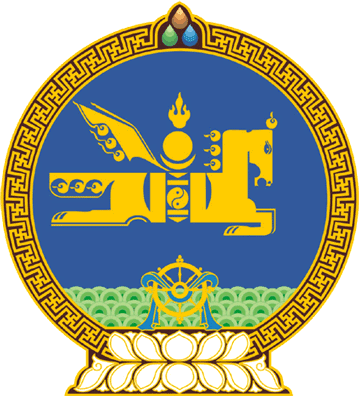 МОНГОЛ УЛСЫН ИХ ХУРЛЫНТОГТООЛ2017 оны 05 сарын 31 өдөр     		            Дугаар 42                     Төрийн ордон, Улаанбаатар хот“Монгол Улсын эдийн засаг, нийгмийг  2018 онд хөгжүүлэх үндсэн чиглэл”  батлах тухай	Монгол Улсын Yндсэн хуулийн Хорин тавдугаар зүйлийн 1 дэх хэсгийн 7 дахь заалтыг үндэслэн Монгол Улсын Их Хурлаас ТОГТООХ нь:	1.“Монгол Улсын эдийн засаг, нийгмийг 2018 онд хөгжүүлэх үндсэн чиглэл”-ийг хавсралтаар баталсугай.	2.“Монгол Улсын эдийн засаг, нийгмийг 2018 онд хөгжүүлэх үндсэн чиглэл батлах тухай” Улсын Их Хурлын тогтоолыг “Монгол Улсын тогтвортой хөгжлийн үзэл баримтлал-2030”, Монгол Улсын Засгийн газрын 2016-2020 оны үйл ажиллагааны хөтөлбөр, Монгол Улсын 2018 оны төсвийн хүрээний мэдэгдэл, 2019-2020 оны төсвийн төсөөллийн тухай хууль, бодлогын бусад баримт бичиг, хөтөлбөртэй уялдуулан хэрэгжүүлэхийг Монгол Улсын Засгийн газар /Ж.Эрдэнэбат/, Монголбанк /Н.Баяртсайхан/, Санхүүгийн зохицуулах хороо /С.Даваасүрэн/ болон холбогдох бусад байгууллагад үүрэг болгосугай.	3.“Монгол Улсын эдийн засаг, нийгмийг 2018 онд хөгжүүлэх үндсэн чиглэл”-ийг баталсантай холбогдуулан хэрэгжилтийг оны эхнээс жигд ханган зохион байгуулж, биелэлтийг бүтэн жилээр гаргаж, Улсын Их Хуралд танилцуулахыг Монгол Улсын Засгийн газар /Ж.Эрдэнэбат/-т даалгасугай.		МОНГОЛ УЛСЫН 		ИХ ХУРЛЫН ДЭД ДАРГА					Ц.НЯМДОРЖ ---ооОоо---Монгол Улсын Их Хурлын 2017 оны  42 дугаар тогтоолын хавсралтМонгол Улсын Их Хурлын 2017 оны  42 дугаар тогтоолын хавсралтМонгол Улсын Их Хурлын 2017 оны  42 дугаар тогтоолын хавсралтМонгол Улсын Их Хурлын 2017 оны  42 дугаар тогтоолын хавсралтМонгол Улсын Их Хурлын 2017 оны  42 дугаар тогтоолын хавсралтМонгол Улсын Их Хурлын 2017 оны  42 дугаар тогтоолын хавсралтМОНГОЛ УЛСЫН ЭДИЙН ЗАСАГ, НИЙГМИЙГ 2018 ОНД ХӨГЖҮҮЛЭХ ҮНДСЭН ЧИГЛЭЛМОНГОЛ УЛСЫН ЭДИЙН ЗАСАГ, НИЙГМИЙГ 2018 ОНД ХӨГЖҮҮЛЭХ ҮНДСЭН ЧИГЛЭЛМОНГОЛ УЛСЫН ЭДИЙН ЗАСАГ, НИЙГМИЙГ 2018 ОНД ХӨГЖҮҮЛЭХ ҮНДСЭН ЧИГЛЭЛМОНГОЛ УЛСЫН ЭДИЙН ЗАСАГ, НИЙГМИЙГ 2018 ОНД ХӨГЖҮҮЛЭХ ҮНДСЭН ЧИГЛЭЛМОНГОЛ УЛСЫН ЭДИЙН ЗАСАГ, НИЙГМИЙГ 2018 ОНД ХӨГЖҮҮЛЭХ ҮНДСЭН ЧИГЛЭЛМОНГОЛ УЛСЫН ЭДИЙН ЗАСАГ, НИЙГМИЙГ 2018 ОНД ХӨГЖҮҮЛЭХ ҮНДСЭН ЧИГЛЭЛМОНГОЛ УЛСЫН ЭДИЙН ЗАСАГ, НИЙГМИЙГ 2018 ОНД ХӨГЖҮҮЛЭХ ҮНДСЭН ЧИГЛЭЛД/дУрт болон дунд хугацааны хөтөлбөр, бодлогын баримт бичигЗорилт, арга хэмжээШалгуур үзүүлэлт2018 онд хүрэх түвшин, үр дүн2018 онд хүрэх түвшин, үр дүн2018 онд шаардлагатай хөрөнгийн хэмжээ, эх үүсвэр /тэрбум төгрөг/2018 онд шаардлагатай хөрөнгийн хэмжээ, эх үүсвэр /тэрбум төгрөг/Хариуцах байгууллага123455667НЭГ. МАКРО ЭДИЙН ЗАСГИЙН БОДЛОГОНЭГ. МАКРО ЭДИЙН ЗАСГИЙН БОДЛОГОНЭГ. МАКРО ЭДИЙН ЗАСГИЙН БОДЛОГОНЭГ. МАКРО ЭДИЙН ЗАСГИЙН БОДЛОГОНЭГ. МАКРО ЭДИЙН ЗАСГИЙН БОДЛОГОНЭГ. МАКРО ЭДИЙН ЗАСГИЙН БОДЛОГОНЭГ. МАКРО ЭДИЙН ЗАСГИЙН БОДЛОГОНЭГ. МАКРО ЭДИЙН ЗАСГИЙН БОДЛОГОНЭГ. МАКРО ЭДИЙН ЗАСГИЙН БОДЛОГО            Зорилт 1. Макро эдийн засгийн суурь нөхцөлийг сайжруулах замаар эдийн засаг, санхүүгийн тогтвортой байдлыг хангах бодлого хэрэгжүүлнэ.              Зорилт 1. Макро эдийн засгийн суурь нөхцөлийг сайжруулах замаар эдийн засаг, санхүүгийн тогтвортой байдлыг хангах бодлого хэрэгжүүлнэ.              Зорилт 1. Макро эдийн засгийн суурь нөхцөлийг сайжруулах замаар эдийн засаг, санхүүгийн тогтвортой байдлыг хангах бодлого хэрэгжүүлнэ.              Зорилт 1. Макро эдийн засгийн суурь нөхцөлийг сайжруулах замаар эдийн засаг, санхүүгийн тогтвортой байдлыг хангах бодлого хэрэгжүүлнэ.              Зорилт 1. Макро эдийн засгийн суурь нөхцөлийг сайжруулах замаар эдийн засаг, санхүүгийн тогтвортой байдлыг хангах бодлого хэрэгжүүлнэ.              Зорилт 1. Макро эдийн засгийн суурь нөхцөлийг сайжруулах замаар эдийн засаг, санхүүгийн тогтвортой байдлыг хангах бодлого хэрэгжүүлнэ.              Зорилт 1. Макро эдийн засгийн суурь нөхцөлийг сайжруулах замаар эдийн засаг, санхүүгийн тогтвортой байдлыг хангах бодлого хэрэгжүүлнэ.              Зорилт 1. Макро эдийн засгийн суурь нөхцөлийг сайжруулах замаар эдийн засаг, санхүүгийн тогтвортой байдлыг хангах бодлого хэрэгжүүлнэ.              Зорилт 1. Макро эдийн засгийн суурь нөхцөлийг сайжруулах замаар эдийн засаг, санхүүгийн тогтвортой байдлыг хангах бодлого хэрэгжүүлнэ.  1.1Монгол Улсын тогтвортой хөгжлийн үзэл баримтлал -2030 /цаашид “МУТХҮБ-2030” гэх/-ын 2.1,                   Засгийн газрын үйл ажиллагааны хөтөлбөр /цаашид “ЗГҮАХ” гэх/-ийн 1.1, Эдийн засгийг сэргээх хөтөлбөр /цаашид “ЭЗСХ” гэх/-ийн 2.2 дахь заалтМакро эдийн засгийн тэнцвэрт байдлыг хангах замаар эдийн засгийн өсөлтийг бий болгохДотоодын нийт бүтээгдэхүүн /цаашид “ДНБ” гэх/-ий бодит өсөлт, хувиар1.81.8--Засгийн газар1.2МУТХҮБ-2030-ын 2.2.1,Зорилт 2, ЗГҮАХ-ийн 3.3.6 дахь заалт, ЭЗСХ-ийн 2.3.10 дахь заалтАжлын байрыг нэмэгдүүлэх, ажилгүйдлийн түвшинг бууруулахАжилгүйдлийн  түвшин, хувиар8.0-аас ихгүй8.0-аас ихгүй--Хөдөлмөр, нийгмийн хамгааллын яам /цаашид “ХНХЯ” гэх/1.3МУТХҮБ-2030-ын 2.1, ЭЗСХ-ийн 1.2 дахь заалтИнфляцийг тогтвортой, нам түвшинд байлгах мөнгөний бодлого хэрэгжүүлэхИнфляцийн түвшин, оны эцэст хувиар 6.16.1--Монголбанк, Засгийн газар1.4МУТХҮБ-2030-ын 2.1.6, Зорилт 1, ЗГҮАХ-ийн 1.4, ЭЗСХ-ийн 1.1 дэх заалтДунд хугацаанд төсвийн үндсэн тэнцлийг эерэг болгох нөхцөлийг бүрдүүлж, нэгдсэн төсвийн тэнцлийн алдагдлыг өмнөх оны түвшнээс бууруулахНэгдсэн төсвийн алдагдлын ДНБ-д эзлэх хэмжээ, хувиар 9.59.5--Сангийн яам /цаашид “СЯ” гэх/1.5МУТХҮБ-2030-ын 2.1, ЗГҮАХ-ийн 1.22, 5.6, ЭЗСХ-ийн 1.3.5 дахь заалтЭдийн засгийн суурь үзүүлэлтүүд болон Монгол Улсын зээлжих зэрэглэлийг сайжруулж, гадаадын хөрөнгө оруулагчдын итгэлийг сэргээж, хөрөнгө оруулалт татах арга хэмжээг авч хэрэгжүүлэх Үйл ажиллагааны хэрэгжилт, хувиар1001001.2Улсын төсөв1.2Улсын төсөвСЯ, Үндэсний хөгжлийн газар /цаашид “ҮХГ” гэх/1.6МУТХҮБ-2030-ын 2.1 дэх заалтВалют болон мөнгөний захын дэд бүтцийг боловсронгуй болгох арга хэмжээ авахБанк хоорондын арилжааны эргэлт нэмэгдэх, хувиар /өмнөх гурван жилийн дунджаас/15.015.0--Монголбанк, СЯ, Санхүүгийн зохицуулах хороо /цаашид “СЗХ” гэх/1.7МУТХҮБ-2030-ын 2.1 дэх заалтБанк, санхүүгийн салбарыг хямралд хүргэж болзошгүй эрсдэлийг нарийвчлан тодорхойлохҮйл ажиллагааны хэрэгжилт, хувиар100100--Монголбанк,СЗХ1.8МУТХҮБ-2030-ын 2.2.1, зорилт 1, ЗГҮАХ-ийн 1.16 дахь заалтБанкны системийн зээлийн эрсдэлд сөрөг нөлөө үзүүлэхгүйгээр иргэдийн санхүүгийн үйлчилгээг тэгш хүртэх эрх ашгийг хамгаалах арга хэмжээг авахҮйл ажиллагааны хэрэгжилт, хувиар100100--Монголбанк1.9МУТХҮБ-2030-ын 2.1.7, ЗГҮАХ-ийн 2.48  дахь заалтҮйлдвэрлэлийг хөгжүүлэх, бизнесийн таатай орчинг бүрдүүлэх, жижиг зээлийн хүртээмжийг нэмэгдүүлэх бодлого хэрэгжүүлэхШинээр бий болгох ажлын байрны тоо, мянга45.045.0--ХНХЯ1.10МУТХҮБ-2030-ын 2.1.7, ЗГҮАХ-ийн 3.3.24  дэх заалтБизнес эрхлэлтийн санхүүгийн зардлыг бууруулах бодлого хэрэгжүүлэхМөнгөний захыг хөгжүүлэх арга хэмжээний төлөвлөгөөний хэрэгжилт, хувиар10.0-иас багагүй10.0-иас багагүй--Монголбанк, СЗХ1.11МУТХҮБ-2030-ын 2.1.6, зорилт 2, ЗГҮАХ-ийн 2.6 дахь заалтХөрөнгийн зах зээлийн хүртээмжийг нэмэгдүүлж, олон нийтийн оролцоог хангах эрх зүйн орчинг боловсронгуй болгохҮйл ажиллагааны хэрэгжилт, хувиар100.0100.0--СЗХ,Монголбанк,СЯ1.12МУТХҮБ-2030-ын 2.1.6, зорилт 3, ЗГҮАХ-ийн 1.8 дахь заалтЗасгийн газрын гадаад зээлийн үйлчилгээний төлбөрийг бууруулах хөтөлбөр боловсруулахҮйл ажиллагааны хэрэгжилт, хувиар100.0100.0--СЯ1.13МУТХҮБ-2030-ын 2.1.6, зорилт 1, ЗГҮАХ-ийн 1.4 дэх заалт“Үндэсний хэмнэлтийн хөтөлбөр” боловсруулж, хэрэгжүүлэхҮйл ажиллагааны хэрэгжилт, хувиар100.0100.0--СЯХОЁР. ЭДИЙН ЗАСГИЙН ӨСӨЛТИЙГ ДЭМЖИХ САЛБАРУУДЫН БОДЛОГОХОЁР. ЭДИЙН ЗАСГИЙН ӨСӨЛТИЙГ ДЭМЖИХ САЛБАРУУДЫН БОДЛОГОХОЁР. ЭДИЙН ЗАСГИЙН ӨСӨЛТИЙГ ДЭМЖИХ САЛБАРУУДЫН БОДЛОГОХОЁР. ЭДИЙН ЗАСГИЙН ӨСӨЛТИЙГ ДЭМЖИХ САЛБАРУУДЫН БОДЛОГОХОЁР. ЭДИЙН ЗАСГИЙН ӨСӨЛТИЙГ ДЭМЖИХ САЛБАРУУДЫН БОДЛОГОХОЁР. ЭДИЙН ЗАСГИЙН ӨСӨЛТИЙГ ДЭМЖИХ САЛБАРУУДЫН БОДЛОГОХОЁР. ЭДИЙН ЗАСГИЙН ӨСӨЛТИЙГ ДЭМЖИХ САЛБАРУУДЫН БОДЛОГОХОЁР. ЭДИЙН ЗАСГИЙН ӨСӨЛТИЙГ ДЭМЖИХ САЛБАРУУДЫН БОДЛОГОХОЁР. ЭДИЙН ЗАСГИЙН ӨСӨЛТИЙГ ДЭМЖИХ САЛБАРУУДЫН БОДЛОГО            Зорилт 2. Хөдөө аж ахуйн салбарын хөгжлийг эрчимжүүлж, бүтээгдэхүүний чанар, ашиг шимийг нэмэгдүүлнэ.               Зорилт 2. Хөдөө аж ахуйн салбарын хөгжлийг эрчимжүүлж, бүтээгдэхүүний чанар, ашиг шимийг нэмэгдүүлнэ.               Зорилт 2. Хөдөө аж ахуйн салбарын хөгжлийг эрчимжүүлж, бүтээгдэхүүний чанар, ашиг шимийг нэмэгдүүлнэ.               Зорилт 2. Хөдөө аж ахуйн салбарын хөгжлийг эрчимжүүлж, бүтээгдэхүүний чанар, ашиг шимийг нэмэгдүүлнэ.               Зорилт 2. Хөдөө аж ахуйн салбарын хөгжлийг эрчимжүүлж, бүтээгдэхүүний чанар, ашиг шимийг нэмэгдүүлнэ.               Зорилт 2. Хөдөө аж ахуйн салбарын хөгжлийг эрчимжүүлж, бүтээгдэхүүний чанар, ашиг шимийг нэмэгдүүлнэ.               Зорилт 2. Хөдөө аж ахуйн салбарын хөгжлийг эрчимжүүлж, бүтээгдэхүүний чанар, ашиг шимийг нэмэгдүүлнэ.               Зорилт 2. Хөдөө аж ахуйн салбарын хөгжлийг эрчимжүүлж, бүтээгдэхүүний чанар, ашиг шимийг нэмэгдүүлнэ.               Зорилт 2. Хөдөө аж ахуйн салбарын хөгжлийг эрчимжүүлж, бүтээгдэхүүний чанар, ашиг шимийг нэмэгдүүлнэ.   2.1МУТХҮБ-2030-ын 2.1.1, Зорилт 1, ЗГҮАХ-ийн 2.32 дахь заалтМалын халдварт, гоц халдварт болон архаг халдварт өвчнөөс урьдчилан сэргийлэх, мал сүргийг эрүүлжүүлэхВакцинжуулалтад хамрагдах малын тоо,  сая толгой /давхардсан тоогоор/50-аас багагүй50-аас багагүй20.0Улсын төсөв20.0Улсын төсөвХүнс хөдөө аж ахуй, хөнгөн үйлдвэрийн яам / цаашид “ХХААХҮЯ” гэх/2.2МУТХҮБ-2030-ын 2.1.1, Зорилт 1, ЗГҮАХ-ийн 2.33 дахь заалтБэлчээрийн монгол малын ашиг шимийг нэмэгдүүлэх зорилгоор үүлдэр, омог, хэвшлийн цөм сүргийн малаар сайжруулах, өндөр ашиг шимт цэвэр үүлдрийн малын тоог нэмэгдүүлэхШинээр нэмэгдүүлэх үржлийн цөм сүргийн өсвөр хээлтүүлэгч малын тоо100010000.3Улсын төсөв0.3Улсын төсөвХХААХҮЯ2.2МУТХҮБ-2030-ын 2.1.1, Зорилт 1, ЗГҮАХ-ийн 2.33 дахь заалтБэлчээрийн монгол малын ашиг шимийг нэмэгдүүлэх зорилгоор үүлдэр, омог, хэвшлийн цөм сүргийн малаар сайжруулах, өндөр ашиг шимт цэвэр үүлдрийн малын тоог нэмэгдүүлэхХөнгөлөлттэй зээл авах фермерийн аж ахуйн нэгжийн тоо50-аас багагүй50-аас багагүй2.0Улсын төсөв2.0Улсын төсөвХХААХҮЯ2.3МУТХҮБ-2030-ын 2.1.1, Зорилт 1, ЗГҮАХ-ийн 2.36, 2.38 дахь заалтБэлчээрийн ашиглалт, хамгаалалтыг сайжруулах зорилгоор  отрын бүс нутаг, нөөц бэлчээрийг нэмэгдүүлэх   Отрын бүс нутгийн судалгаанд хамрагдах талбайн хэмжээ, га35.035.00.05Улсын төсөв0.05Улсын төсөвХХААХҮЯ   2.4МУТХҮБ-2030-ын 2.1.1, Зорилт 3, ЗГҮАХ-ийн 2.39-2.47, ЭЗСХ-ийн 2.1.8 дахь заалтАтрын III аяныг үргэлжлүүлэн хэрэгжүүлж, техник, тоног төхөөрөмжийн шинэчлэл хийхАяны хэрэгжилт, хувиар30.030.020.0Улсын төсөв20.0Улсын төсөвХХААХҮЯ,        Аймаг, нийслэлийн Засаг даргын Тамгын газар /цаашид “АНЗДТГ” гэх/      2.4МУТХҮБ-2030-ын 2.1.1, Зорилт 3, ЗГҮАХ-ийн 2.39-2.47, ЭЗСХ-ийн 2.1.8 дахь заалтАтрын III аяныг үргэлжлүүлэн хэрэгжүүлж, техник, тоног төхөөрөмжийн шинэчлэл хийхЗоорийн багтаамжийн нэмэгдэх хэмжээ, тн7000700020.0Улсын төсөв20.0Улсын төсөвХХААХҮЯ,        Аймаг, нийслэлийн Засаг даргын Тамгын газар /цаашид “АНЗДТГ” гэх/      2.4МУТХҮБ-2030-ын 2.1.1, Зорилт 3, ЗГҮАХ-ийн 2.39-2.47, ЭЗСХ-ийн 2.1.8 дахь заалтАтрын III аяныг үргэлжлүүлэн хэрэгжүүлж, техник, тоног төхөөрөмжийн шинэчлэл хийхУсалгаатай талбайг нэмэгдүүлэх хэмжээ, га3000300020.0Улсын төсөв20.0Улсын төсөвХХААХҮЯ,        Аймаг, нийслэлийн Засаг даргын Тамгын газар /цаашид “АНЗДТГ” гэх/      2.4МУТХҮБ-2030-ын 2.1.1, Зорилт 3, ЗГҮАХ-ийн 2.39-2.47, ЭЗСХ-ийн 2.1.8 дахь заалтАтрын III аяныг үргэлжлүүлэн хэрэгжүүлж, техник, тоног төхөөрөмжийн шинэчлэл хийхТоног төхөөрөмжийн шинэчлэлийн хувь75.075.06.0Гадаад эх үүсвэр6.0Гадаад эх үүсвэрХХААХҮЯ, АНЗДТГ2.5МУТХҮБ-2030-ын 2.1.1, Зорилт 4, ЗГҮАХ-ийн 2.44, ЭЗСХ-ийн 2.1.13 дахь заалтӨвөл, зуны хүлэмжийн аж ахуй байгуулж, хот суурин газрын хүн амыг шинэ ургацын хүнсний ногоогоор хангахШинээр нэмэгдэх хүлэмжийн талбайн хэмжээ, га10102.0Хувийн хөрөнгө оруулалт2.0Хувийн хөрөнгө оруулалтХХААХҮЯ             Зорилт 3. Хөнгөн, хүнсний салбар, жижиг, дунд үйлдвэрлэлийг бодлогоор дэмжинэ.             Зорилт 3. Хөнгөн, хүнсний салбар, жижиг, дунд үйлдвэрлэлийг бодлогоор дэмжинэ.             Зорилт 3. Хөнгөн, хүнсний салбар, жижиг, дунд үйлдвэрлэлийг бодлогоор дэмжинэ.             Зорилт 3. Хөнгөн, хүнсний салбар, жижиг, дунд үйлдвэрлэлийг бодлогоор дэмжинэ.             Зорилт 3. Хөнгөн, хүнсний салбар, жижиг, дунд үйлдвэрлэлийг бодлогоор дэмжинэ.             Зорилт 3. Хөнгөн, хүнсний салбар, жижиг, дунд үйлдвэрлэлийг бодлогоор дэмжинэ.             Зорилт 3. Хөнгөн, хүнсний салбар, жижиг, дунд үйлдвэрлэлийг бодлогоор дэмжинэ.             Зорилт 3. Хөнгөн, хүнсний салбар, жижиг, дунд үйлдвэрлэлийг бодлогоор дэмжинэ.             Зорилт 3. Хөнгөн, хүнсний салбар, жижиг, дунд үйлдвэрлэлийг бодлогоор дэмжинэ.3.1МУТХҮБ-2030-ын 2.1.1, Зорилт 2, ЗГҮАХ-ийн 2.20, 2.41, 2.47, 2.48 дахь заалтХөдөө аж ахуйн салбарын эрх зүйн орчинг боловсронгуй болгохШинээр болон шинэчлэн боловсруулах эрх зүйн баримт бичгийн тоо55--ХХААХҮЯ3.2МУТХҮБ-2030-ын 2.1.3, Зорилт 2, ЗГҮАХ-ийн 2.18, 2.23, 2.34 дэх  заалт“Эрүүл хүнс – Эрүүл Монгол хүн” үндэсний хөтөлбөрийг хэрэгжүүлэх,  “Мах, сүүний анхдугаар аян”-ыг зохион байгуулж, хүн амыг эрүүл, аюулгүй хүнсний бүтээгдэхүүнээр хангахХөтөлбөрийн хэрэгжилт, хувиар40.040.030.0Улсын төсөв30.0Улсын төсөвХХААХҮЯ3.3МУТХҮБ-2030-ын 2.1.3, Зорилт 1, 4, ЗГҮАХ-ийн  2.48 дахь заалтҮндэсний үйлдвэрлэлийг хөгжүүлэх “Үйлдвэржилт 21:100 үндэсний хөтөлбөр”-ийг хэрэгжүүлэхХөтөлбөрийн хэрэгжилт, хувиар20.020.0100.0Гадаад эх үүсвэр100.0Гадаад эх үүсвэрХХААХҮЯ3.4МУТХҮБ-2030-ын 2.1.1, Зорилт 4, ЗГҮАХ-ийн  2.15, ЭЗСХ-ийн 1.2.4 дэх заалтЖижиг, дунд үйлдвэр эрхлэгчдийг зээлийн бодлогоор дэмжихСанхүүжүүлэх төслийн тоо40040020.0Улсын төсөв20.0Улсын төсөвХХААХҮЯ, СЯ3.5МУТХҮБ-2030-ын 2.1.1, Зорилт 4, ЗГҮАХ-ийн  2.15, ЭЗСХ-ийн 1.2.4 дэх заалтЖижиг, дунд үйлдвэр, хувиараа бизнес эрхлэгчдийг дэмжих хөтөлбөрийг хэрэгжүүлэхХөтөлбөрийн хэрэгжилт, хувиар30.030.0100.0100.0ХХААХҮЯ3.6ЗГҮАХ-ийн  2.51 дэх заалт“Монгол ноолуур” хөтөлбөрийг хэрэгжүүлэхХөтөлбөрийн хэрэгжилт, хувиар40.040.0--ХХААХҮЯ3.7МУТХҮБ-2030-ын 2.1.3, Зорилт 1, 4,  ЗГҮАХ-ийн 2.58, ЭЗСХ-ийн 1.1.6 дахь заалтТөрөөс худалдан авах дотоодын үйлдвэрийн бүтээгдэхүүний нэр төрөл, тоо хэмжээг нэмэгдүүлэхХудалдан авалтын өсөлтийн хувь10.010.0--ХХААХҮЯ, Төрийн өмчийн бодлого, зохицуулал-тын газар “ТӨБЗГ” гэх/3.7МУТХҮБ-2030-ын 2.1.3, Зорилт 1, 4,  ЗГҮАХ-ийн 2.58, ЭЗСХ-ийн 1.1.6 дахь заалтТөрөөс худалдан авах дотоодын үйлдвэрийн бүтээгдэхүүний нэр төрөл, тоо хэмжээг нэмэгдүүлэхНэмэгдүүлэх нэр төрлийн тоо1010--ХХААХҮЯ, Төрийн өмчийн бодлого, зохицуулал-тын газар “ТӨБЗГ” гэх/3.8МУТХҮБ-2030-ын 2.1.3, Зорилт 2, ЗГҮАХ-ийн 1.23 дахь заалтҮндэсний үйлдвэрлэлийг дэмжих худалдан авалтын бодлогыг батлан хамгаалах, хил хамгаалах, онцгой байдал, цагдаагийн болон бусад төрийн байгууллагад тууштай хэрэгжүүлэх эрх зүйн орчинг бүрдүүлэхҮйл ажиллагааны хэрэгжилт, хувиар100.0100.0--ТӨБЗГ            Зорилт 4. Геологи, уул уурхай, хүнд үйлдвэрийн салбарыг хөгжүүлж, бүтээн байгуулалтын ажлыг эрчимжүүлнэ.            Зорилт 4. Геологи, уул уурхай, хүнд үйлдвэрийн салбарыг хөгжүүлж, бүтээн байгуулалтын ажлыг эрчимжүүлнэ.            Зорилт 4. Геологи, уул уурхай, хүнд үйлдвэрийн салбарыг хөгжүүлж, бүтээн байгуулалтын ажлыг эрчимжүүлнэ.            Зорилт 4. Геологи, уул уурхай, хүнд үйлдвэрийн салбарыг хөгжүүлж, бүтээн байгуулалтын ажлыг эрчимжүүлнэ.            Зорилт 4. Геологи, уул уурхай, хүнд үйлдвэрийн салбарыг хөгжүүлж, бүтээн байгуулалтын ажлыг эрчимжүүлнэ.            Зорилт 4. Геологи, уул уурхай, хүнд үйлдвэрийн салбарыг хөгжүүлж, бүтээн байгуулалтын ажлыг эрчимжүүлнэ.            Зорилт 4. Геологи, уул уурхай, хүнд үйлдвэрийн салбарыг хөгжүүлж, бүтээн байгуулалтын ажлыг эрчимжүүлнэ.            Зорилт 4. Геологи, уул уурхай, хүнд үйлдвэрийн салбарыг хөгжүүлж, бүтээн байгуулалтын ажлыг эрчимжүүлнэ.            Зорилт 4. Геологи, уул уурхай, хүнд үйлдвэрийн салбарыг хөгжүүлж, бүтээн байгуулалтын ажлыг эрчимжүүлнэ.4.1МУТХҮБ-2030-ын 2.1.4, Зорилт 1,   ЗГҮАХ-ийн 2.59-2.61, Төрөөс эрдэс баялгийн салбарт баримтлах бодлого /цаашид ТЭБСББ/-ын 3.2.2 дахь заалтГеологийн зураглал, ерөнхий эрлийн ажлыг үргэлжлүүлэхХамруулах газар нутгийн хэмжээ, хувиар /1:50000 масштаб/ 42.042.011.8Улсын төсөв11.8Улсын төсөвУул уурхай, хүнд үйлдвэрийн яам /цаашид “УУХҮЯ” гэх/4.1МУТХҮБ-2030-ын 2.1.4, Зорилт 1,   ЗГҮАХ-ийн 2.59-2.61, Төрөөс эрдэс баялгийн салбарт баримтлах бодлого /цаашид ТЭБСББ/-ын 3.2.2 дахь заалтГеологийн зураглал, ерөнхий эрлийн ажлыг үргэлжлүүлэхУлсын геологийн иж бүрдэл зургийг К болон L хавтгайн хэмжээнд нэгтгэх ажлыг хамруулах газар нутгийн хэмжээ, хувиар25.025.011.8Улсын төсөв11.8Улсын төсөвУул уурхай, хүнд үйлдвэрийн яам /цаашид “УУХҮЯ” гэх/4.1МУТХҮБ-2030-ын 2.1.4, Зорилт 1,   ЗГҮАХ-ийн 2.59-2.61, Төрөөс эрдэс баялгийн салбарт баримтлах бодлого /цаашид ТЭБСББ/-ын 3.2.2 дахь заалтГеологийн зураглал, ерөнхий эрлийн ажлыг үргэлжлүүлэхАгаарын геофизикийн судалгааны ажилд хамрагдах газар нутгийн хэмжээ, хувиар15.015.011.8Улсын төсөв11.8Улсын төсөвУул уурхай, хүнд үйлдвэрийн яам /цаашид “УУХҮЯ” гэх/4.1МУТХҮБ-2030-ын 2.1.4, Зорилт 1,   ЗГҮАХ-ийн 2.59-2.61, Төрөөс эрдэс баялгийн салбарт баримтлах бодлого /цаашид ТЭБСББ/-ын 3.2.2 дахь заалтГеологийн зураглал, ерөнхий эрлийн ажлыг үргэлжлүүлэхГеохимийн зураг зохиох ажилд хамрагдах газар нутгийн хэмжээ, хувиар /1:1000000-ын масштаб/20.020.011.8Улсын төсөв11.8Улсын төсөвУул уурхай, хүнд үйлдвэрийн яам /цаашид “УУХҮЯ” гэх/4.1МУТХҮБ-2030-ын 2.1.4, Зорилт 1,   ЗГҮАХ-ийн 2.59-2.61, Төрөөс эрдэс баялгийн салбарт баримтлах бодлого /цаашид ТЭБСББ/-ын 3.2.2 дахь заалтГеологийн зураглал, ерөнхий эрлийн ажлыг үргэлжлүүлэхТомоохон хотуудын геоэкологи, гидрогеологийн судалгаа болон сэдэвчилсэн судалгааны ажлын тоо6611.8Улсын төсөв11.8Улсын төсөвУул уурхай, хүнд үйлдвэрийн яам /цаашид “УУХҮЯ” гэх/4.2МУТХҮБ-2030-ын 2.1.3, Зорилт 3, ЗГҮАХ-ийн 2.69, ЭЗСХ-ийн 1.3.1 дэх заалт"Алт-2" үндэсний хөтөлбөрийг хэрэгжүүлэх хүрээнд Монгол орны алтны хэтийн төлөвийг тогтоохХамруулах газар нутгийн хэмжээ, хувиар30.030.01.8Улсын төсөв1.8Улсын төсөвУУХҮЯ4.3МУТХҮБ-2030-ын 2.1.4, Зорилт 2,  ЗГҮАХ-ийн 1.24, ЭЗСХ-ийн 2.2.1 дэх заалтУул уурхайн салбарын томоохон төсөл хөтөлбөрүүдийн үйл ажиллагааг эрчимжүүлэхОюу толгойн далд уурхайн бүтээн байгуулалтын ажлын явц, хувиар45.045.02600.0Хувийн хөрөнгө оруулалт2600.0Хувийн хөрөнгө оруулалтУУХҮЯ4.3МУТХҮБ-2030-ын 2.1.4, Зорилт 2,  ЗГҮАХ-ийн 1.24, ЭЗСХ-ийн 2.2.1 дэх заалтУул уурхайн салбарын томоохон төсөл хөтөлбөрүүдийн үйл ажиллагааг эрчимжүүлэхТавантолгойн орд ашиглах болон хөрөнгө оруулалтын гэрээний дагуу хэрэгжүүлэх ажлын явц, хувиар20.020.0380.0Хувийн хөрөнгө оруулалт380.0Хувийн хөрөнгө оруулалтУУХҮЯ4.3МУТХҮБ-2030-ын 2.1.4, Зорилт 2,  ЗГҮАХ-ийн 1.24, ЭЗСХ-ийн 2.2.1 дэх заалтУул уурхайн салбарын томоохон төсөл хөтөлбөрүүдийн үйл ажиллагааг эрчимжүүлэхГацууртын төслийг хэрэгжүүлэх ажлын явц, хувиар20.020.0150.0Хувийн хөрөнгө оруулалт150.0Хувийн хөрөнгө оруулалтУУХҮЯ4.4МУТХҮБ-2030-ын 2.1.3, Зорилт 3, 4,       ЗГҮАХ-ийн 2.70-2.73, ЭЗСХ-ийн 1.3.8 дахь заалтХүнд аж үйлдвэрийн бүтээн байгуулалтын ажлыг эрчимжүүлэхГазрын тос боловсруулах үйлдвэр болон түүхий тос дамжуулах хоолойн барилгын ажлыг эхлэх бэлтгэлийг хангах, хувиар10.010.0131.0Гадаад эх үүсвэр131.0Гадаад эх үүсвэрУУХҮЯ, ҮХГ4.4МУТХҮБ-2030-ын 2.1.3, Зорилт 3, 4,       ЗГҮАХ-ийн 2.70-2.73, ЭЗСХ-ийн 1.3.8 дахь заалтХүнд аж үйлдвэрийн бүтээн байгуулалтын ажлыг эрчимжүүлэхЗэсийн баяжмал хайлуулах, цэвэршүүлэх үйлдвэрийн ТЭЗҮ, нарийвчилсан зураг төсөл боловсруулах ажлын явц, хувиар1001002.5Хувийн хөрөнгө оруулалт2.5Хувийн хөрөнгө оруулалтУУХҮЯ, ҮХГ4.4МУТХҮБ-2030-ын 2.1.3, Зорилт 3, 4,       ЗГҮАХ-ийн 2.70-2.73, ЭЗСХ-ийн 1.3.8 дахь заалтХүнд аж үйлдвэрийн бүтээн байгуулалтын ажлыг эрчимжүүлэх“Уул уурхай, металлургийн цогцолбор” төслийн 2 дугаар шатны бүтээн байгуулалтын ажлын явц, хувиар20.020.0200.0ТХХТ200.0ТХХТУУХҮЯ, ҮХГ4.4МУТХҮБ-2030-ын 2.1.3, Зорилт 3, 4,       ЗГҮАХ-ийн 2.70-2.73, ЭЗСХ-ийн 1.3.8 дахь заалтХүнд аж үйлдвэрийн бүтээн байгуулалтын ажлыг эрчимжүүлэхНүүрс угаах, гүн боловсруулах үйлдвэрийн барилгын ажлын  явц, хувиар         10.010.0607.5Хувийн хөрөнгө оруулалт607.5Хувийн хөрөнгө оруулалтУУХҮЯ, ҮХГ4.5МУТХҮБ-2030-ын 2.1.3, зорилт 3, ЗГҮАХ-ийн 2.71 дэх заалтЭрдэнэт хотод зэсийн баяжмал хайлуулах үйлдвэр барихБэлтгэл ажлын явц, хувиар100.0100.0--УУХҮЯ,ҮХГ             Зорилт 5. Эрчим хүчний хэрэглээг дотоодын эх үүсвэрээр хангах бодлого хэрэгжүүлж, хүчин чадлыг нэмэгдүүлнэ.             Зорилт 5. Эрчим хүчний хэрэглээг дотоодын эх үүсвэрээр хангах бодлого хэрэгжүүлж, хүчин чадлыг нэмэгдүүлнэ.             Зорилт 5. Эрчим хүчний хэрэглээг дотоодын эх үүсвэрээр хангах бодлого хэрэгжүүлж, хүчин чадлыг нэмэгдүүлнэ.             Зорилт 5. Эрчим хүчний хэрэглээг дотоодын эх үүсвэрээр хангах бодлого хэрэгжүүлж, хүчин чадлыг нэмэгдүүлнэ.             Зорилт 5. Эрчим хүчний хэрэглээг дотоодын эх үүсвэрээр хангах бодлого хэрэгжүүлж, хүчин чадлыг нэмэгдүүлнэ.             Зорилт 5. Эрчим хүчний хэрэглээг дотоодын эх үүсвэрээр хангах бодлого хэрэгжүүлж, хүчин чадлыг нэмэгдүүлнэ.             Зорилт 5. Эрчим хүчний хэрэглээг дотоодын эх үүсвэрээр хангах бодлого хэрэгжүүлж, хүчин чадлыг нэмэгдүүлнэ.             Зорилт 5. Эрчим хүчний хэрэглээг дотоодын эх үүсвэрээр хангах бодлого хэрэгжүүлж, хүчин чадлыг нэмэгдүүлнэ.             Зорилт 5. Эрчим хүчний хэрэглээг дотоодын эх үүсвэрээр хангах бодлого хэрэгжүүлж, хүчин чадлыг нэмэгдүүлнэ.5.1МУТХҮБ-2030-ын 2.1.5, Зорилт 1, ЗГҮАХ-ийн 2.97, ЭЗСХ-ийн 2.2.1, 2.2.3 дахь заалтЭрчим хүчний салбарын тасралтгүй, найдвартай ажиллагааг хангах зорилгоор ашиглалтад байгаа цахилгаан станцуудыг өргөтгөн шинэчилж, хүчин чадлыг нэмэгдүүлэхДарханы ДЦС-ын хүчин чадлыг 35 МВт-аар өргөтгөх ажлын явц, хувиар1001009.0Гадаад эх үүсвэр9.0Гадаад эх үүсвэрЭрчим хүчний яам /цаашид “ЭХЯ” гэх/5.1МУТХҮБ-2030-ын 2.1.5, Зорилт 1, ЗГҮАХ-ийн 2.97, ЭЗСХ-ийн 2.2.1, 2.2.3 дахь заалтЭрчим хүчний салбарын тасралтгүй, найдвартай ажиллагааг хангах зорилгоор ашиглалтад байгаа цахилгаан станцуудыг өргөтгөн шинэчилж, хүчин чадлыг нэмэгдүүлэхЭрдэнэтийн ДЦС-ын хүчин чадлыг 35 МВт-аар өргөтгөх ажлын явц, хувиар10010052.0Гадаад эх үүсвэр52.0Гадаад эх үүсвэрЭрчим хүчний яам /цаашид “ЭХЯ” гэх/5.1МУТХҮБ-2030-ын 2.1.5, Зорилт 1, ЗГҮАХ-ийн 2.97, ЭЗСХ-ийн 2.2.1, 2.2.3 дахь заалтЭрчим хүчний салбарын тасралтгүй, найдвартай ажиллагааг хангах зорилгоор ашиглалтад байгаа цахилгаан станцуудыг өргөтгөн шинэчилж, хүчин чадлыг нэмэгдүүлэхЧойбалсангийн ДЦС-ын хүчин чадлыг 50 МВт-аар өргөтгөх ажлын явц, хувиар20.020.050.0Хувийн хөрөнгө оруулалт50.0Хувийн хөрөнгө оруулалтЭрчим хүчний яам /цаашид “ЭХЯ” гэх/5.1МУТХҮБ-2030-ын 2.1.5, Зорилт 1, ЗГҮАХ-ийн 2.97, ЭЗСХ-ийн 2.2.1, 2.2.3 дахь заалтЭрчим хүчний салбарын тасралтгүй, найдвартай ажиллагааг хангах зорилгоор ашиглалтад байгаа цахилгаан станцуудыг өргөтгөн шинэчилж, хүчин чадлыг нэмэгдүүлэхДЦС 3-ын хүчин чадлыг 250 МВт-аар өргөтгөх ажлын явц, хувиар10.010.070.0Хувийн хөрөнгө оруулалт70.0Хувийн хөрөнгө оруулалтЭрчим хүчний яам /цаашид “ЭХЯ” гэх/5.2МУТХҮБ-2030-ын 2.1.5, Зорилт 1, ЗГҮАХ-ийн 2.98, ЭЗСХ-ийн 2.2.1 дэх заалтӨмнийн говийн цахилгаан эрчим хүчний хэрэглээг дотоодын эх үүсвэрээр хангах ажлыг эрчимжүүлэх Тавантолгойн 450 МВт-ын цахилгаан станцын барилгын ажлын явц, хувиар20.020.0190.0Хувийн хөрөнгө оруулалт190.0Хувийн хөрөнгө оруулалтЭХЯ5.3МУТХҮБ-2030-ын 2.1.5, Зорилт 2, ЗГҮАХ-ийн 2.100, ЭЗСХ-ийн 2.2.3 дахь заалтСэргээгдэх эрчим хүчний эх үүсвэрүүдийн барилгын ажлыг үргэлжлүүлэхЭрдэнэбүрэнгийн 64 МВт-ын УЦС-ын барилгын ажлын явц, хувиар10.010.010.0Хувийн хөрөнгө оруулалт10.0Хувийн хөрөнгө оруулалтЭХЯ5.3МУТХҮБ-2030-ын 2.1.5, Зорилт 2, ЗГҮАХ-ийн 2.100, ЭЗСХ-ийн 2.2.3 дахь заалтСэргээгдэх эрчим хүчний эх үүсвэрүүдийн барилгын ажлыг үргэлжлүүлэхЭгийн голын 315 МВт-ын УЦС, дэд бүтцийн барилгын ажлын явц, хувиар10.010.020.0Хувийн хөрөнгө оруулалт20.0Хувийн хөрөнгө оруулалтЭХЯ5.3МУТХҮБ-2030-ын 2.1.5, Зорилт 2, ЗГҮАХ-ийн 2.100, ЭЗСХ-ийн 2.2.3 дахь заалтСэргээгдэх эрчим хүчний эх үүсвэрүүдийн барилгын ажлыг үргэлжлүүлэхБаруун бүсийн 20 МВт-ын НЦС-ын барилгын ажлын явц, хувиар10.010.05.0Гадаад эх үүсвэр5.0Гадаад эх үүсвэрЭХЯ5.3МУТХҮБ-2030-ын 2.1.5, Зорилт 2, ЗГҮАХ-ийн 2.100, ЭЗСХ-ийн 2.2.3 дахь заалтСэргээгдэх эрчим хүчний эх үүсвэрүүдийн барилгын ажлыг үргэлжлүүлэхСайншандын 52 МВт-ын СЦС-ын барилгын ажлын явц, хувиар10010050.0Хувийн хөрөнгө оруулалт50.0Хувийн хөрөнгө оруулалтЭХЯ5.4МУТХҮБ-2030-ын 2.1.5, Зорилт 1, ЗГҮАХ-ийн 2.101, ЭЗСХ-ийн 2.2.3 дахь заалтБүс нутгийн эрчим хүчний эх үүсвэрүүдийг холбосон цахилгаан дамжуулах агаарын шугам, дэд станцыг барьж, эрчим хүчний нэгдсэн систем байгуулах ажлыг үргэлжлүүлэхУлаанбаатар-Мандалговийн 330 кВ-ын 2 хэлхээт ЦДАШ, дэд станцын барилга угсралтын ажлын явц, хувиар10010090.0Гадаад эх үүсвэр90.0Гадаад эх үүсвэрЭХЯ5.4МУТХҮБ-2030-ын 2.1.5, Зорилт 1, ЗГҮАХ-ийн 2.101, ЭЗСХ-ийн 2.2.3 дахь заалтБүс нутгийн эрчим хүчний эх үүсвэрүүдийг холбосон цахилгаан дамжуулах агаарын шугам, дэд станцыг барьж, эрчим хүчний нэгдсэн систем байгуулах ажлыг үргэлжлүүлэхБагануур-Өндөрхаан-Чойбалсангийн  2 хэлхээт 220 кВ-ын ЦДАШ, дэд станцыг барих санхүүжилтийн эх үүсвэрийг шийдвэрлэх ажлын явц, хувиар100100--ЭХЯ5.5МУТХҮБ-2030-ын 2.1.5, Зорилт 1, ЗГҮАХ-ийн 2.102 дахь заалтАймгийн төвүүдэд байгаль орчинд ээлтэй дулааны станц, шугам сүлжээ барих ажлыг үргэлжлүүлэхШинээр ашиглалтад оруулах станцын тоо3341.0Гадаад эх үүсвэр41.0Гадаад эх үүсвэрЭХЯ5.6МУТХҮБ-2030-ын 2.1.5, Зорилт 1, ЗГҮАХ-ийн 2.102, 2.103 дахь заалтХот, суурин газрын цахилгаан түгээх сүлжээний чанар, хүртээмжийг нэмэгдүүлэхЦахилгаан эх үүсвэрээр хангах өрхийн тоо4000-аас багагүй4000-аас багагүй6.0Улсын төсөв6.0Улсын төсөвЭХЯ5.7МУТХҮБ-2030-ын 2.1.5, Зорилт 1, ЗГҮАХ-ийн 2.97 дахь заалтБагануурын ДЦС-ыг барих ажлыг үргэлжлүүлэхБарилгын ажлын явц, хувиар10.010.0--ЭХЯ             Зорилт 6. Бодит салбарын өсөлтийг дэмжих, зам, тээврийн бодлого хэрэгжүүлж, логистикийн сүлжээг өргөжүүлнэ.             Зорилт 6. Бодит салбарын өсөлтийг дэмжих, зам, тээврийн бодлого хэрэгжүүлж, логистикийн сүлжээг өргөжүүлнэ.             Зорилт 6. Бодит салбарын өсөлтийг дэмжих, зам, тээврийн бодлого хэрэгжүүлж, логистикийн сүлжээг өргөжүүлнэ.             Зорилт 6. Бодит салбарын өсөлтийг дэмжих, зам, тээврийн бодлого хэрэгжүүлж, логистикийн сүлжээг өргөжүүлнэ.             Зорилт 6. Бодит салбарын өсөлтийг дэмжих, зам, тээврийн бодлого хэрэгжүүлж, логистикийн сүлжээг өргөжүүлнэ.             Зорилт 6. Бодит салбарын өсөлтийг дэмжих, зам, тээврийн бодлого хэрэгжүүлж, логистикийн сүлжээг өргөжүүлнэ.             Зорилт 6. Бодит салбарын өсөлтийг дэмжих, зам, тээврийн бодлого хэрэгжүүлж, логистикийн сүлжээг өргөжүүлнэ.             Зорилт 6. Бодит салбарын өсөлтийг дэмжих, зам, тээврийн бодлого хэрэгжүүлж, логистикийн сүлжээг өргөжүүлнэ.             Зорилт 6. Бодит салбарын өсөлтийг дэмжих, зам, тээврийн бодлого хэрэгжүүлж, логистикийн сүлжээг өргөжүүлнэ.6.1МУТХҮБ-2030-ын 2.1.5, Зорилт 4, ЗГҮАХ-ийн 2.118, 5.1.3 дахь заалтЗам, тээврийн салбарын эрх зүйн орчинг боловсронгуй болгохШинээр болон шинэчлэн боловсруу-лах эрх зүйн баримт бичгийн тоо33--Зам, тээврийн хөгжлийн яам /цаашид “ЗТХЯ” гэх/6.2МУТХҮБ-2030-ын 2.1.5, Зорилт 3-4, ЗГҮАХ-ийн   2.107, 2.121 дэх заалтОлон Улс, хот хоорондын болон орон нутгийн авто замыг хатуу хучилттай болгох ажлыг үргэлжлүүлэх, авто замын ашиглалтын хэвийн нөхцөлийг хангахАшиглалтад орох хатуу хучилттай авто замын урт, км486.1486.115.0Улсын төсөв15.0Улсын төсөвЗТХЯ6.2МУТХҮБ-2030-ын 2.1.5, Зорилт 3-4, ЗГҮАХ-ийн   2.107, 2.121 дэх заалтОлон Улс, хот хоорондын болон орон нутгийн авто замыг хатуу хучилттай болгох ажлыг үргэлжлүүлэх, авто замын ашиглалтын хэвийн нөхцөлийг хангахАшиглалтад орох хатуу хучилттай авто замын урт, км486.1486.1107.0Гадаад эх үүсвэр107.0Гадаад эх үүсвэрЗТХЯ6.2МУТХҮБ-2030-ын 2.1.5, Зорилт 3-4, ЗГҮАХ-ийн   2.107, 2.121 дэх заалтОлон Улс, хот хоорондын болон орон нутгийн авто замыг хатуу хучилттай болгох ажлыг үргэлжлүүлэх, авто замын ашиглалтын хэвийн нөхцөлийг хангахАвто зам засвар, арчлалт хийгдэх ажлын явц, хувиар10010020.0Улсын төсөв20.0Улсын төсөвЗТХЯ6.3МУТХҮБ-2030-ын 2.1.5, Зорилт 3-4, ЗГҮАХ-ийн  2.119 дэх заалтУлаанбаатар хотын авто замын нэвтрүүлэх хүчин чадлыг нэмэгдүүлэхБаянзүрх болон Сонсголонгийн гүүрийн барилгын ажлын явц, хувиар30.030.016.9Гадаад эх үүсвэр16.9Гадаад эх үүсвэрЗТХЯ, Нийслэлийн Засаг даргын Тамгын газар /цаашид “НЗДТГ” гэх/6.3МУТХҮБ-2030-ын 2.1.5, Зорилт 3-4, ЗГҮАХ-ийн  2.119 дэх заалтУлаанбаатар хотын авто замын нэвтрүүлэх хүчин чадлыг нэмэгдүүлэхЯармагийн гүүрийн барилгын ажлын явц, хувиар20.020.015.2Гадаад эх үүсвэр15.2Гадаад эх үүсвэрЗТХЯ, Нийслэлийн Засаг даргын Тамгын газар /цаашид “НЗДТГ” гэх/6.4МУТХҮБ-2030-ын 2.1.5, Зорилт 3-4, ЗГҮАХ-ийн 2.108-2.112, ЭЗСХ-ийн 2.2.2 дахь заалтБодит салбарын хөгжлийг дэмжих төмөр замын төслүүдийг үргэлжлүүлэхТавантолгой-Гашуун сухайт чиглэлийн төмөр замын барилгын ажлын явц, хувиар70.070.0238.6Гадаад эх үүсвэр238.6Гадаад эх үүсвэрЗТХЯ, ҮХГ6.4МУТХҮБ-2030-ын 2.1.5, Зорилт 3-4, ЗГҮАХ-ийн 2.108-2.112, ЭЗСХ-ийн 2.2.2 дахь заалтБодит салбарын хөгжлийг дэмжих төмөр замын төслүүдийг үргэлжлүүлэхХөөт-Бичигт чиглэлийн төмөр замын барилгын ажлын явц, хувиар20.020.0238.0Хувийн хөрөнгө оруулалт,Гадаад эх үүсвэр238.0Хувийн хөрөнгө оруулалт,Гадаад эх үүсвэрЗТХЯ, ҮХГ6.4МУТХҮБ-2030-ын 2.1.5, Зорилт 3-4, ЗГҮАХ-ийн 2.108-2.112, ЭЗСХ-ийн 2.2.2 дахь заалтБодит салбарын хөгжлийг дэмжих төмөр замын төслүүдийг үргэлжлүүлэхНарийнсухайт-Шивээхүрэн чиглэлийн төмөр замын барилгын ажлын явц, хувиар100100331.7Хувийн хөрөнгө оруулалт,Гадаад эх үүсвэр331.7Хувийн хөрөнгө оруулалт,Гадаад эх үүсвэрЗТХЯ, ҮХГ6.4МУТХҮБ-2030-ын 2.1.5, Зорилт 3-4, ЗГҮАХ-ийн 2.108-2.112, ЭЗСХ-ийн 2.2.2 дахь заалтБодит салбарын хөгжлийг дэмжих төмөр замын төслүүдийг үргэлжлүүлэхЗүүнбаян-Ханги чиглэлийн төмөр замын барилгын ажлын явц, хувиар10.010.0229.5Хувийн хөрөнгө оруулалт,Гадаад эх үүсвэр229.5Хувийн хөрөнгө оруулалт,Гадаад эх үүсвэрЗТХЯ, ҮХГ6.4МУТХҮБ-2030-ын 2.1.5, Зорилт 3-4, ЗГҮАХ-ийн 2.108-2.112, ЭЗСХ-ийн 2.2.2 дахь заалтБодит салбарын хөгжлийг дэмжих төмөр замын төслүүдийг үргэлжлүүлэх“Богдхан” төмөр замын барилгын ажлын явц, хувиар20.020.0225.7Гадаад эх үүсвэр225.7Гадаад эх үүсвэрЗТХЯ, ҮХГ6.4МУТХҮБ-2030-ын 2.1.5, Зорилт 3-4, ЗГҮАХ-ийн 2.108-2.112, ЭЗСХ-ийн 2.2.2 дахь заалтБодит салбарын хөгжлийг дэмжих төмөр замын төслүүдийг үргэлжлүүлэхЭрдэнэт-Овоот чиглэлийн төмөр замын барилгын ажлын явц, хувиар30.030.0282.0ТХХТ282.0ТХХТЗТХЯ, ҮХГ6.5МУТХҮБ-2030-ын 2.1.5, Зорилт 3-4, ЗГҮАХ-ийн 2.113 дахь заалтХудалдааг хөнгөвчлөх тээвэр, логистикийн төв байгуулах ажлыг үргэлжлүүлэхХөшигийн хөндийн  тээвэр, логистикийн төв байгуулах ажлын явц, хувиар30.030.065.1Гадаад эх үүсвэр65.1Гадаад эх үүсвэрЗТХЯ6.5МУТХҮБ-2030-ын 2.1.5, Зорилт 3-4, ЗГҮАХ-ийн 2.113 дахь заалтХудалдааг хөнгөвчлөх тээвэр, логистикийн төв байгуулах ажлыг үргэлжлүүлэхЗамын-Үүдийн тээвэр логистикийн төв байгуулах ажлын явц, хувиар95.095.023.3Гадаад эх үүсвэр23.3Гадаад эх үүсвэрЗТХЯ6.6МУТХҮБ-2030-ын 2.1.5, Зорилт 4, ЗГҮАХ-ийн 2.114 дэх заалтИргэний нисэхийн салбарын өрсөлдөх чадварыг нэмэгдүүлэхХовд, Дорнод, Өмнөговь аймгийн нисэх буудлыг өргөтгөх ТЭЗҮ, зураг төслийг боловсруулах ажлын явц, хувиар100.0100.040.3Гадаад эх үүсвэр40.3Гадаад эх үүсвэрЗТХЯ6.6МУТХҮБ-2030-ын 2.1.5, Зорилт 4, ЗГҮАХ-ийн 2.114 дэх заалтИргэний нисэхийн салбарын өрсөлдөх чадварыг нэмэгдүүлэхХэнтий аймгийн нисэх буудлыг өргөтгөн шинэчлэх барилгын ажлын явц хувиар30.030.040.3Гадаад эх үүсвэр40.3Гадаад эх үүсвэрЗТХЯ6.7ЗГҮАХ-ийн 2.107 дахь заалтГовь-Алтай-Баянхонгор-Улаанбаатарын баруун чиглэлийн хатуу хучилттай авто замын “Хүйтний хөндий” дэх засварын ажлыг гүйцэтгэхҮйл ажиллагааны хэрэгжилт, хувиар100.0100.0--ЗТХЯГУРАВ. БҮС НУТАГ, ХӨДӨӨГИЙН ХӨГЖИЛ, БАЙГАЛЬ ОРЧНЫ БОДЛОГОГУРАВ. БҮС НУТАГ, ХӨДӨӨГИЙН ХӨГЖИЛ, БАЙГАЛЬ ОРЧНЫ БОДЛОГОГУРАВ. БҮС НУТАГ, ХӨДӨӨГИЙН ХӨГЖИЛ, БАЙГАЛЬ ОРЧНЫ БОДЛОГОГУРАВ. БҮС НУТАГ, ХӨДӨӨГИЙН ХӨГЖИЛ, БАЙГАЛЬ ОРЧНЫ БОДЛОГОГУРАВ. БҮС НУТАГ, ХӨДӨӨГИЙН ХӨГЖИЛ, БАЙГАЛЬ ОРЧНЫ БОДЛОГОГУРАВ. БҮС НУТАГ, ХӨДӨӨГИЙН ХӨГЖИЛ, БАЙГАЛЬ ОРЧНЫ БОДЛОГОГУРАВ. БҮС НУТАГ, ХӨДӨӨГИЙН ХӨГЖИЛ, БАЙГАЛЬ ОРЧНЫ БОДЛОГОГУРАВ. БҮС НУТАГ, ХӨДӨӨГИЙН ХӨГЖИЛ, БАЙГАЛЬ ОРЧНЫ БОДЛОГОГУРАВ. БҮС НУТАГ, ХӨДӨӨГИЙН ХӨГЖИЛ, БАЙГАЛЬ ОРЧНЫ БОДЛОГО             Зорилт 7. Иргэдийн эрүүл, аюулгүй орчинд амьдрах нөхцөлийг хангасан хот, суурин газрыг төлөвлөж, импортыг орлох барилгын материалын үйлдвэрлэлийг дэмжинэ.             Зорилт 7. Иргэдийн эрүүл, аюулгүй орчинд амьдрах нөхцөлийг хангасан хот, суурин газрыг төлөвлөж, импортыг орлох барилгын материалын үйлдвэрлэлийг дэмжинэ.             Зорилт 7. Иргэдийн эрүүл, аюулгүй орчинд амьдрах нөхцөлийг хангасан хот, суурин газрыг төлөвлөж, импортыг орлох барилгын материалын үйлдвэрлэлийг дэмжинэ.             Зорилт 7. Иргэдийн эрүүл, аюулгүй орчинд амьдрах нөхцөлийг хангасан хот, суурин газрыг төлөвлөж, импортыг орлох барилгын материалын үйлдвэрлэлийг дэмжинэ.             Зорилт 7. Иргэдийн эрүүл, аюулгүй орчинд амьдрах нөхцөлийг хангасан хот, суурин газрыг төлөвлөж, импортыг орлох барилгын материалын үйлдвэрлэлийг дэмжинэ.             Зорилт 7. Иргэдийн эрүүл, аюулгүй орчинд амьдрах нөхцөлийг хангасан хот, суурин газрыг төлөвлөж, импортыг орлох барилгын материалын үйлдвэрлэлийг дэмжинэ.             Зорилт 7. Иргэдийн эрүүл, аюулгүй орчинд амьдрах нөхцөлийг хангасан хот, суурин газрыг төлөвлөж, импортыг орлох барилгын материалын үйлдвэрлэлийг дэмжинэ.             Зорилт 7. Иргэдийн эрүүл, аюулгүй орчинд амьдрах нөхцөлийг хангасан хот, суурин газрыг төлөвлөж, импортыг орлох барилгын материалын үйлдвэрлэлийг дэмжинэ.             Зорилт 7. Иргэдийн эрүүл, аюулгүй орчинд амьдрах нөхцөлийг хангасан хот, суурин газрыг төлөвлөж, импортыг орлох барилгын материалын үйлдвэрлэлийг дэмжинэ.7.1МУТХҮБ-2030-ын 2.1.5, Зорилт 5, 6, ЗГҮАХ-ийн 2.77, 5.2.11, 2.89  дэх заалтХүн амын орон сууц, нийтийн аж ахуйн үйлчилгээний чанар, хүртээмжийг нэмэгдүүлэх зорилгоор салбарын эрх зүйн орчинг боловсронгуй болгохШинээр болон шинэчлэн боловсруулах эрх зүйн баримт бичгийн тоо44--Барилга, хот байгуулалтын яам /цаашид “БХБЯ” гэх/7.2МУТХҮБ-2030-ын 2.1.5, Зорилт 5-6, ЗГҮАХ-ийн 2.79 дэх заалт"Монгол Улсын хүн амын нутагшилт, суурьшлын хөгжлийн ерөнхий төсөл"-ийг боловсруулахТөсөл боловсруулах ажлын явц, хувиар1001002.0Гадаад эх үүсвэр2.0Гадаад эх үүсвэрБХБЯ7.3МУТХҮБ-2030-ын 2.1.5, Зорилт 5-6, ЗГҮАХ-ийн 2.91 дэх заалтУлаанбаатар хот болон аймгийн төвүүдийн цэвэрлэх байгууламжийг  шинэчлэх ажлыг үргэлжлүүлэх4 аймгийн цэвэрлэх байгууламжийн барилга угсралтын ажлын явц, хувиар70.070.036.6Гадаад эх үүсвэр36.6Гадаад эх үүсвэрБХБЯ7.3МУТХҮБ-2030-ын 2.1.5, Зорилт 5-6, ЗГҮАХ-ийн 2.91 дэх заалтУлаанбаатар хот болон аймгийн төвүүдийн цэвэрлэх байгууламжийг  шинэчлэх ажлыг үргэлжлүүлэхУлаанбаатар хотын цэвэрлэх байгууламжийн барилгын ажлын явц, хувиар10010036.6Гадаад эх үүсвэр36.6Гадаад эх үүсвэрБХБЯ7.4МУТХҮБ-2030-ын 2.1.5, Зорилт 6, ЗГҮАХ-ийн 2.87, ЭЗСХ-ийн 2.1.6, 2.87  дахь заалтИмпортыг орлох барилгын материалын үйлдвэрлэлийн хүчин чадлыг нэмэгдүүлэхБарилгын гангийн үйлдвэрийн барилгын ажлын явц, хувиар100100--БХБЯ7.4МУТХҮБ-2030-ын 2.1.5, Зорилт 6, ЗГҮАХ-ийн 2.87, ЭЗСХ-ийн 2.1.6, 2.87  дахь заалтИмпортыг орлох барилгын материалын үйлдвэрлэлийн хүчин чадлыг нэмэгдүүлэхБарилгын дулаан тусгаарлах материалын үйлдвэрийн барилгын ажлын явц, хувиар50-аас багагүй50-аас багагүй9.7Хувийн хөрөнгө оруулалт9.7Хувийн хөрөнгө оруулалтБХБЯ7.4МУТХҮБ-2030-ын 2.1.5, Зорилт 6, ЗГҮАХ-ийн 2.87, ЭЗСХ-ийн 2.1.6, 2.87  дахь заалтИмпортыг орлох барилгын материалын үйлдвэрлэлийн хүчин чадлыг нэмэгдүүлэхШилний үйлдвэр байгуулах төслийг хэрэгжүүлэх бэлтгэл ажлын явц, хувиар10.010.08.0Гадаад эх үүсвэр8.0Гадаад эх үүсвэрБХБЯ7.4МУТХҮБ-2030-ын 2.1.5, Зорилт 6, ЗГҮАХ-ийн 2.87, ЭЗСХ-ийн 2.1.6, 2.87  дахь заалтИмпортыг орлох барилгын материалын үйлдвэрлэлийн хүчин чадлыг нэмэгдүүлэхБаруун бүсийн цементийн үйлдвэрийн барилгын  ажлын явц, хувиар30.030.019.3Гадаад эх үүсвэр19.3Гадаад эх үүсвэрБХБЯ7.5МУТХҮБ-2030-ын 2.1.5, Зорилт 6, ЗГҮАХ-ийн 2.85 дахь заалтГэр хорооллын дахин төлөвлөлтийн төсөл, хөтөлбөрийг хэрэгжүүлэх хүрээнд инженерийн дэд бүтцийн ажлыг эрчимжүүлэхИнженерийн дэд бүтцийн барилгын ажлын явц, хувиар30.030.0250.0Гадаад эх үүсвэр250.0Гадаад эх үүсвэрБХБЯ7.6ЗГҮАХ-ийн 2.76 дахь заалтИпотекийн зээлийн хүртээмжийг нэмэгдүүлэхЗээлд хамрагдах иргэдийн тоо60006000360.0 Улсын төсөв360.0 Улсын төсөвБХБЯ             Зорилт 8. Байгаль орчин, аялал жуулчлалын салбарыг хөгжүүлж, агаар, орчны бохирдлыг бууруулах бодлого хэрэгжүүлнэ.             Зорилт 8. Байгаль орчин, аялал жуулчлалын салбарыг хөгжүүлж, агаар, орчны бохирдлыг бууруулах бодлого хэрэгжүүлнэ.             Зорилт 8. Байгаль орчин, аялал жуулчлалын салбарыг хөгжүүлж, агаар, орчны бохирдлыг бууруулах бодлого хэрэгжүүлнэ.             Зорилт 8. Байгаль орчин, аялал жуулчлалын салбарыг хөгжүүлж, агаар, орчны бохирдлыг бууруулах бодлого хэрэгжүүлнэ.             Зорилт 8. Байгаль орчин, аялал жуулчлалын салбарыг хөгжүүлж, агаар, орчны бохирдлыг бууруулах бодлого хэрэгжүүлнэ.             Зорилт 8. Байгаль орчин, аялал жуулчлалын салбарыг хөгжүүлж, агаар, орчны бохирдлыг бууруулах бодлого хэрэгжүүлнэ.             Зорилт 8. Байгаль орчин, аялал жуулчлалын салбарыг хөгжүүлж, агаар, орчны бохирдлыг бууруулах бодлого хэрэгжүүлнэ.             Зорилт 8. Байгаль орчин, аялал жуулчлалын салбарыг хөгжүүлж, агаар, орчны бохирдлыг бууруулах бодлого хэрэгжүүлнэ.             Зорилт 8. Байгаль орчин, аялал жуулчлалын салбарыг хөгжүүлж, агаар, орчны бохирдлыг бууруулах бодлого хэрэгжүүлнэ.8.1МУТХҮБ-2030-ын 2.1.2. Зорилт 1, ЗГҮАХ-ийн 4.2.8, 4.4.1 дэх заалтБайгаль орчин, аялал жуулчлалын салбарын эрх зүйн орчинг боловсронгуй болгохШинээр болон шинэчлэн боловсруулах эрх зүйн баримт бичгийн тоо33--Байгаль орчин, аялал жуулчлалын яам /цаашид “БОАЖЯ” гэх/8.2МУТХҮБ-2030-ын 2.3.3, Зорилт 2,  ЗГҮАХ-ийн  4.1.6, 4.1.3.4, 4.1.6 дахь заалтАгаар, орчны бохирдлыг бууруулах үндэсний хөтөлбөрийн хэрэгжилтийг хангахХөтөлбөрийн хэрэгжилт, хувиар20-оос доошгүй 20-оос доошгүй 20.0 Улсын төсөв20.0 Улсын төсөвБОАЖЯ,БХБЯ, ЗТХЯ,ЭХЯ, НЗДТГ,8.2МУТХҮБ-2030-ын 2.3.3, Зорилт 2,  ЗГҮАХ-ийн  4.1.6, 4.1.3.4, 4.1.6 дахь заалтАгаар, орчны бохирдлыг бууруулах үндэсний хөтөлбөрийн хэрэгжилтийг хангахШинээр болон шинэч-лэн боловсруулах  стандартын тоо3-аас багагүй3-аас багагүй--БОАЖЯ8.2МУТХҮБ-2030-ын 2.3.3, Зорилт 2,  ЗГҮАХ-ийн  4.1.6, 4.1.3.4, 4.1.6 дахь заалтАгаар, орчны бохирдлыг бууруулах үндэсний хөтөлбөрийн хэрэгжилтийг хангахАюултай хог хаягдлыг устгах байгууламжийн ТЭЗҮ боловсруулах ажлын явц, хувиар1001000.1Гадаад эх үүсвэр0.1Гадаад эх үүсвэрБОАЖЯ8.2МУТХҮБ-2030-ын 2.3.3, Зорилт 2,  ЗГҮАХ-ийн  4.1.6, 4.1.3.4, 4.1.6 дахь заалтАгаар, орчны бохирдлыг бууруулах үндэсний хөтөлбөрийн хэрэгжилтийг хангахЦахилгааны  урамшуулал болон хөнгөлөлттэй үнээр сайжруулсан зуух, боловсруулсан түлш авах өрхийн тоо40 000-аас багагүй40 000-аас багагүй4.9Улсын төсөв4.9Улсын төсөвБОАЖЯ, ЭХЯ, НЗДТГ8.2МУТХҮБ-2030-ын 2.3.3, Зорилт 2,  ЗГҮАХ-ийн  4.1.6, 4.1.3.4, 4.1.6 дахь заалтАгаар, орчны бохирдлыг бууруулах үндэсний хөтөлбөрийн хэрэгжилтийг хангахМетан хийн хангамжийн мастер төлөвлөгөөний санхүүжилтийн эх үүсвэрийг шийдвэрлэх явц, хувиар100100--ЭХЯ8.3МУТХҮБ-2030-ын 2.3.1, Зорилт 1, 2.3.3, Зорилт 1, ЗГҮАХ-ийн 4.2.1 дэх заалтУлсын тусгай хамгаалалттай газар нутгийн сүлжээг өргөжүүлж, хамгаалалтыг сайжруулахТусгай хамгаалалтад авах газар нутгийн хэмжээ мян.га600-аас багагүй600-аас багагүй0.05Улсын төсөв0.05Улсын төсөвБОАЖЯ8.4МУТХҮБ-2030-ын 2.3.1, Зорилт 1, 2, ЗГҮАХ-ийн 4.2.3, 4.2.4, 4.2.5 дахь заалтГидрогеологийн дунд масштабын зураглал хийх, хайгуул судалгааны ажлыг хийж хүн амын унд ахуйн ус хангамжийн эх үүсвэрийг тогтоох, бороо, цасны усыг хуримтлуулах хөв цөөрөм байгуулах, гол, горхи, булаг шандны эхийг хашиж хамгаалахШинээр хийх гидрогеологийн зураглалын тоо /1:200000 масштаб/110.2Гадаад эх үүсвэр0.2Гадаад эх үүсвэрБОАЖЯ, АНЗДТГ8.4МУТХҮБ-2030-ын 2.3.1, Зорилт 1, 2, ЗГҮАХ-ийн 4.2.3, 4.2.4, 4.2.5 дахь заалтГидрогеологийн дунд масштабын зураглал хийх, хайгуул судалгааны ажлыг хийж хүн амын унд ахуйн ус хангамжийн эх үүсвэрийг тогтоох, бороо, цасны усыг хуримтлуулах хөв цөөрөм байгуулах, гол, горхи, булаг шандны эхийг хашиж хамгаалахХүн амын ахуйн усан хангамжийн эх үүсвэрийг тогтоох хайгуул, судалгааны ажлын тоо1.01.00.2Улсын төсөв0.2Улсын төсөвБОАЖЯ, АНЗДТГ8.4МУТХҮБ-2030-ын 2.3.1, Зорилт 1, 2, ЗГҮАХ-ийн 4.2.3, 4.2.4, 4.2.5 дахь заалтГидрогеологийн дунд масштабын зураглал хийх, хайгуул судалгааны ажлыг хийж хүн амын унд ахуйн ус хангамжийн эх үүсвэрийг тогтоох, бороо, цасны усыг хуримтлуулах хөв цөөрөм байгуулах, гол, горхи, булаг шандны эхийг хашиж хамгаалахШинээр байгуулах хөв, цөөрмийн тоо3-аас багагүй3-аас багагүй0.6Орон нутгийн төсөв0.6Орон нутгийн төсөвБОАЖЯ, АНЗДТГ8.4МУТХҮБ-2030-ын 2.3.1, Зорилт 1, 2, ЗГҮАХ-ийн 4.2.3, 4.2.4, 4.2.5 дахь заалтГидрогеологийн дунд масштабын зураглал хийх, хайгуул судалгааны ажлыг хийж хүн амын унд ахуйн ус хангамжийн эх үүсвэрийг тогтоох, бороо, цасны усыг хуримтлуулах хөв цөөрөм байгуулах, гол, горхи, булаг шандны эхийг хашиж хамгаалахХамгаалалт хийх булаг шандны тоо100-аас багагүй100-аас багагүй0.6Орон нутгийн төсөв0.6Орон нутгийн төсөвБОАЖЯ, АНЗДТГ8.5МУТХҮБ-2030-ын 2.3.3, Зорилт 1, ЗГҮАХ-ийн 4.2.7 дахь заалтОй хамгаалах, нөхөн сэргээх, ойжуулах ажлыг чанаржуулж, хүлэмжийн хийг шингээх чадварыг нэмэгдүүлэх Ойжуулалт, нөхөн сэргээлт хийх талбайн хэмжээ, га 5000-аас багагүй5000-аас багагүй5.8Улсын төсөв5.8Улсын төсөвБОАЖЯ8.5МУТХҮБ-2030-ын 2.3.3, Зорилт 1, ЗГҮАХ-ийн 4.2.7 дахь заалтОй хамгаалах, нөхөн сэргээх, ойжуулах ажлыг чанаржуулж, хүлэмжийн хийг шингээх чадварыг нэмэгдүүлэх Хөнөөлт шавьж, өвчний тархалттай тэмцэх талбайн хэмжээ, мян.га150-аас багагүй150-аас багагүй5.8Улсын төсөв5.8Улсын төсөвБОАЖЯ8.5МУТХҮБ-2030-ын 2.3.3, Зорилт 1, ЗГҮАХ-ийн 4.2.7 дахь заалтОй хамгаалах, нөхөн сэргээх, ойжуулах ажлыг чанаржуулж, хүлэмжийн хийг шингээх чадварыг нэмэгдүүлэх Ойн цэвэрлэгээ хийх талбайн хэмжээ, мян.га30.030.05.8Улсын төсөв5.8Улсын төсөвБОАЖЯ8.5МУТХҮБ-2030-ын 2.3.3, Зорилт 1, ЗГҮАХ-ийн 4.2.7 дахь заалтОй хамгаалах, нөхөн сэргээх, ойжуулах ажлыг чанаржуулж, хүлэмжийн хийг шингээх чадварыг нэмэгдүүлэх Ой, усан сан бүхий газрын хамгаалалтын дэглэмийг мөрдүүлж, Туул, Сэлбэ, Улиастай голын урсацыг нэмэгдүүлэх үйл ажиллагааны хэрэгжилт, хувиар100100БОАЖЯ8.6ЗГҮАХ-ийн 2.36 дахь заалтЦөлжилтийг сааруулах, газрын доройтлыг бууруулах хүрээнд “Цөлжилттэй тэмцэх үндэсний хөтөлбөр”, “Ногоон хэрэм”, “Ногоон хөгжлийн бодлого” баримт бичгийн хэрэгжилтийг эрчимжүүлэхҮйл ажиллагааны хэрэгжилт, хувиар100.0100.0--БОАЖЯ8.7МУТХҮБ-2030-ын 2.1.2, Зорилт 1, ЗГҮАХ-ийн 4.4.1, ЭЗСХ-ийн 2.1.3 дахь заалтАялал жуулчлалын салбарын дэд бүтэц, үйлчилгээний чанарыг сайжруулахЦогцолбор төв байгуулах ажлын явц, хувиар45.045.04.0Хувийн хөрөнгө оруулалт4.0Хувийн хөрөнгө оруулалтБОАЖЯ8.8МУТХҮБ-2030-ын 2.1.2, Зорилт 1, ЗГҮАХ-ийн 4.4.3 дахь заалтАялал жуулчлалын бүс нутагт түүхэн болон төрөлжсөн аялал жуулчлалын төв цогцолбор байгуулахУлаанбаатар болон  Хэнтий аймагт баригдах аялал жуулчлалын цогцолбор төвийн ТЭЗҮ, зураг төсөл боловсруулах ажлын явц, хувиар100.0100.015.0Улсын төсөв, Гадаад эх үүсвэр,Хувийн хөрөнгө оруулалт15.0Улсын төсөв, Гадаад эх үүсвэр,Хувийн хөрөнгө оруулалтБОАЖЯАялал жуулчлалын цогцолбор төвийн барилгын ажлын явц, хувиар10.010.0             Зорилт 9. Гамшгаас хамгаалах мэргэжлийн байгууллагын чадавхыг бэхжүүлж, гамшгийн үеийн бэлэн байдлын түвшинг дээшлүүлнэ.             Зорилт 9. Гамшгаас хамгаалах мэргэжлийн байгууллагын чадавхыг бэхжүүлж, гамшгийн үеийн бэлэн байдлын түвшинг дээшлүүлнэ.             Зорилт 9. Гамшгаас хамгаалах мэргэжлийн байгууллагын чадавхыг бэхжүүлж, гамшгийн үеийн бэлэн байдлын түвшинг дээшлүүлнэ.             Зорилт 9. Гамшгаас хамгаалах мэргэжлийн байгууллагын чадавхыг бэхжүүлж, гамшгийн үеийн бэлэн байдлын түвшинг дээшлүүлнэ.             Зорилт 9. Гамшгаас хамгаалах мэргэжлийн байгууллагын чадавхыг бэхжүүлж, гамшгийн үеийн бэлэн байдлын түвшинг дээшлүүлнэ.             Зорилт 9. Гамшгаас хамгаалах мэргэжлийн байгууллагын чадавхыг бэхжүүлж, гамшгийн үеийн бэлэн байдлын түвшинг дээшлүүлнэ.             Зорилт 9. Гамшгаас хамгаалах мэргэжлийн байгууллагын чадавхыг бэхжүүлж, гамшгийн үеийн бэлэн байдлын түвшинг дээшлүүлнэ.             Зорилт 9. Гамшгаас хамгаалах мэргэжлийн байгууллагын чадавхыг бэхжүүлж, гамшгийн үеийн бэлэн байдлын түвшинг дээшлүүлнэ.             Зорилт 9. Гамшгаас хамгаалах мэргэжлийн байгууллагын чадавхыг бэхжүүлж, гамшгийн үеийн бэлэн байдлын түвшинг дээшлүүлнэ.9.1МУТХҮБ-2030-ын 2.3.2, Зорилт 1, ЗГҮАХ-ийн 4.3.3, Гамшгаас хамгаалах талаар төрөөс баримтлах бодлого, хөтөлбөрийг 2012-2020 он хүртэл  хэрэгжүүлэх төлөвлөгөө /цаашид ГХТББХХТ гэх/-ний 5.10 дахь заалт Гамшгаас урьдчилан сэргийлэх, гамшгийн хор уршгийг арилгах, аврах, гал унтраах ангийн чадавхыг сайжруулах Шинээр баригдах гал унтраах ангийн барилгын тоо 332.3 Улсын төсөв2.3 Улсын төсөвОнцгой байдлын ерөнхий газар /цаашид “ОБЕГ” гэх/9.2МУТХҮБ-2030-ын 2.3.2, Зорилт 1, ЗГҮАХ-ийн 4.3.3, ГХТББХХТ-ний 1.12, 5.10 дахь заалтОнцгой байдлын албаны аврах, гал унтраах техник, тоног төхөөрөмжийг сайжруулах төсөл хэрэгжүүлж, гал түймрийн шалтгааныг шуурхай тодорхойлох галын лабораторийн чадавхыг бэхжүүлэхШинээр хэрэгжүүлэх төслийн тоо 2-оос багагүй2-оос багагүй10.0Гадаад эх үүсвэр10.0Гадаад эх үүсвэрОБЕГ9.2МУТХҮБ-2030-ын 2.3.2, Зорилт 1, ЗГҮАХ-ийн 4.3.3, ГХТББХХТ-ний 1.12, 5.10 дахь заалтОнцгой байдлын албаны аврах, гал унтраах техник, тоног төхөөрөмжийг сайжруулах төсөл хэрэгжүүлж, гал түймрийн шалтгааныг шуурхай тодорхойлох галын лабораторийн чадавхыг бэхжүүлэхТехник, тоног төхөөрөмжийг сайжруулах ажлын явц, хувиар10010010.0Гадаад эх үүсвэр10.0Гадаад эх үүсвэрОБЕГ9.3МУТХҮБ-2030-ын 2.3.2, Зорилт 1, ЗГҮАХ-ийн 4.3.3 дахь заалтГамшгийн эрсдэлийг бууруулах Азийн сайд нарын II бага хурлыг Монгол Улсад зохион байгуулахҮйл ажиллагааны хэрэгжилт, хувиар100.0100.0--ОБЕГ9.4МУТХҮБ-2030-ын 2.3.2, Зорилт 1, ЗГҮАХ-ийн 4.3.3 дахь заалтМалчдад учрах эрсдэлийг бууруулах зорилгоор цаг агаарын гэнэтийн аюулаас урьдчилан сэрэмжлүүлэх мэдээллийн сүлжээ байгуулахҮйл ажиллагааны хэрэгжилт, хувиар100.0100.0--ОБЕГДӨРӨВ. ХҮНИЙ ХӨГЖЛИЙГ ДЭМЖИХ НИЙГМИЙН БОДЛОГОДӨРӨВ. ХҮНИЙ ХӨГЖЛИЙГ ДЭМЖИХ НИЙГМИЙН БОДЛОГОДӨРӨВ. ХҮНИЙ ХӨГЖЛИЙГ ДЭМЖИХ НИЙГМИЙН БОДЛОГОДӨРӨВ. ХҮНИЙ ХӨГЖЛИЙГ ДЭМЖИХ НИЙГМИЙН БОДЛОГОДӨРӨВ. ХҮНИЙ ХӨГЖЛИЙГ ДЭМЖИХ НИЙГМИЙН БОДЛОГОДӨРӨВ. ХҮНИЙ ХӨГЖЛИЙГ ДЭМЖИХ НИЙГМИЙН БОДЛОГОДӨРӨВ. ХҮНИЙ ХӨГЖЛИЙГ ДЭМЖИХ НИЙГМИЙН БОДЛОГОДӨРӨВ. ХҮНИЙ ХӨГЖЛИЙГ ДЭМЖИХ НИЙГМИЙН БОДЛОГОДӨРӨВ. ХҮНИЙ ХӨГЖЛИЙГ ДЭМЖИХ НИЙГМИЙН БОДЛОГО             Зорилт 10.  Боловсролын үйлчилгээний чанар, хүртээмжийг нэмэгдүүлж, ая тухтай сурч, боловсрох орчинг бүрдүүлэх бодлого хэрэгжүүлнэ.             Зорилт 10.  Боловсролын үйлчилгээний чанар, хүртээмжийг нэмэгдүүлж, ая тухтай сурч, боловсрох орчинг бүрдүүлэх бодлого хэрэгжүүлнэ.             Зорилт 10.  Боловсролын үйлчилгээний чанар, хүртээмжийг нэмэгдүүлж, ая тухтай сурч, боловсрох орчинг бүрдүүлэх бодлого хэрэгжүүлнэ.             Зорилт 10.  Боловсролын үйлчилгээний чанар, хүртээмжийг нэмэгдүүлж, ая тухтай сурч, боловсрох орчинг бүрдүүлэх бодлого хэрэгжүүлнэ.             Зорилт 10.  Боловсролын үйлчилгээний чанар, хүртээмжийг нэмэгдүүлж, ая тухтай сурч, боловсрох орчинг бүрдүүлэх бодлого хэрэгжүүлнэ.             Зорилт 10.  Боловсролын үйлчилгээний чанар, хүртээмжийг нэмэгдүүлж, ая тухтай сурч, боловсрох орчинг бүрдүүлэх бодлого хэрэгжүүлнэ.             Зорилт 10.  Боловсролын үйлчилгээний чанар, хүртээмжийг нэмэгдүүлж, ая тухтай сурч, боловсрох орчинг бүрдүүлэх бодлого хэрэгжүүлнэ.             Зорилт 10.  Боловсролын үйлчилгээний чанар, хүртээмжийг нэмэгдүүлж, ая тухтай сурч, боловсрох орчинг бүрдүүлэх бодлого хэрэгжүүлнэ.             Зорилт 10.  Боловсролын үйлчилгээний чанар, хүртээмжийг нэмэгдүүлж, ая тухтай сурч, боловсрох орчинг бүрдүүлэх бодлого хэрэгжүүлнэ.10.1МУТХҮБ-2030-ын 2.2.3, Зорилт 1, ЗГҮАХ-ийн 3.2.2 дахь заалтСургуулийн өмнөх боловсролын хамран сургалтыг нэмэгдүүлэхХамран сургалтын бохир жин, хувиар82.082.012.3Гадаад эх үүсвэр12.3Гадаад эх үүсвэрБоловсрол, соёл, шинжлэх ухаан, спортын яам /цаашид “БСШУСЯ” гэх/10.2МУТХҮБ-2030-ын 2.2.3, Зорилт 2, ЗГҮАХ-ийн 3.2.3, 3.2.6 дахь заалтЕрөнхий боловсролын сургууль, дотуур байрны хүртээмжийг нэмэгдүүлж, хүүхдийн ая тухтай сурч, боловсрох орчин, нөхцөлийг бүрдүүлэхГурван ээлжээр хичээллэж буй сургуулийн тоог  бууруулах хувь17.017.013.6Гадаад эх үүсвэр13.6Гадаад эх үүсвэр БСШУСЯ 10.2МУТХҮБ-2030-ын 2.2.3, Зорилт 2, ЗГҮАХ-ийн 3.2.3, 3.2.6 дахь заалтЕрөнхий боловсролын сургууль, дотуур байрны хүртээмжийг нэмэгдүүлж, хүүхдийн ая тухтай сурч, боловсрох орчин, нөхцөлийг бүрдүүлэхОрчин нөхцөлийг сайжруулах дотуур байрны тоо10101.0Гадаад эх үүсвэр1.0Гадаад эх үүсвэр БСШУСЯ 10.3МУТХҮБ-2030-ын 2.2.3, Зорилт 2, ЗГҮАХ-ийн 3.2.10 дахь заалтЕрөнхий боловсролын сургуулийн сурах бичгийн хүртээмжийг нэмэгдүүлэхНөхөн хангалтаар хэвлүүлэх сурах бичгийн төрөл1221221.6Улсын төсөв1.6Улсын төсөв БСШУСЯ 10.4МУТХҮБ-2030-ын 2.2.3, Зорилт 4, ЗГҮАХ-ийн 3.2.18 дахь заалтДээд боловсролын байгууллагын хүний нөөцийн чадавхыг нэмэгдүүлж, сургалтын хөтөлбөрийг олон улсын жишигт нийцүүлэхМэргэжил дээшлүүлэх багшийн тоо7007000.15Гадаад эх үүсвэр0.15Гадаад эх үүсвэр БСШУСЯ 10.4МУТХҮБ-2030-ын 2.2.3, Зорилт 4, ЗГҮАХ-ийн 3.2.18 дахь заалтДээд боловсролын байгууллагын хүний нөөцийн чадавхыг нэмэгдүүлж, сургалтын хөтөлбөрийг олон улсын жишигт нийцүүлэхМагадлан итгэмжлэгдэх хөтөлбөрийн тоо550.15Улсын төсөв0.15Улсын төсөв БСШУСЯ 10.5МУТХҮБ-2030-ын 2.2.3, Зорилт 1-3, ЗГҮАХ-ийн 3.2.3 дахь заалтБоловсролын салбарын тоног төхөөрөмжийг шинэчлэн сайжруулахТөлөвлөгдсөн тоног төхөөрөмжийн хангалт, хувиар 100.0100.010.0Улсын төсөв10.0Улсын төсөвБСШУСЯ 10.6МУТХҮБ-2030-ын 2.2.3, Зорилт 1, ЗГҮАХ-ийн 3.2.2 дахь заалт Хүүхэд бүрийг цэцэрлэгт хамруулах зорилгоор 2018 оноос тодорхой мөнгө хуваарилах, гурван ээлжээр хичээллэж буй Ерөнхий боловсролын сургуулийн тоог бууруулахад шаардагдах хөрөнгийн асуудлыг судалгаанд үндэслэн үе шаттай шийдвэрлэхХөрөнгийн асуудлыг шийдвэрлэх ажлын явц, хувиар100.0100.0--БСШУСЯ10.7ЗГҮАХ-ийн 3.2.20 дахь заалт“Боловсролын зээлийн сан”-ийн хүртээмжийг нэмэгдүүлэхҮйл ажиллагааны хэрэгжилт, хувиар100.0100.0--БСШУСЯ10.8МУТХҮБ-2030-ын 2.1.3, зорилт 2, ЗГҮАХ-ийн 3.2.8 дахь заалтСурагчдыг эх хэлээрээ алдаагүй, зөв бичих, ярих, илтгэх, сэтгэх хэрэглээний бүрэн чадвартай болгох хэрэгцээнд  нийцүүлэн монгол хэлний сургалтын цогц шинэчлэлийг хэрэгжүүлэхҮйл ажиллагааны хэрэгжилт, хувиар100.0100.0--БСШУСЯ10.9МУТХҮБ-2030-ын 2.2.1, зорилт 2, ЗГҮАХ-ийн 3.3.10 дахь заалтЦэцэрлэгийн туслах болон асрагч багш нарыг мэргэжлийн сургалт үйлдвэрлэлийн төвөөр бэлтгэхҮйл ажиллагааны хэрэгжилт, хувиар100.0100.0--БСШУСЯ10.10МУТХҮБ-2030-ын 2.2.1, Зорилт 2, ЗГҮАХ-ийн 2.79 дэх заалтЗарим их, дээд сургуулийг Дархан-Уул, Орхон, Багануур, Сэлэнгэ аймагт нүүлгэн шилжүүлж, ажлыг эхлүүлэхҮйл ажиллагааны хэрэгжилт, хувиар100.0100.0--БСШУСЯ10.11ЗГҮАХ-ийн 3.2.23 дахь заалтЕрөнхий боловсролын сургууль, дотуур байрны хүртээмж, орчин нөхцөлийг сайжруулан хүүхдийн ая тухтай сурч, хүмүүжих орчинг бүрдүүлэхҮйл ажиллагааны хэрэгжилт, хувиар100.0100.0--БСШУСЯ10.12ЗГҮАХ-ийн 3.2.2 дахь заалтСургууль, цэцэрлэгийн 80 хувиас дээш гүйцэтгэлтэй дутуу барилгын санхүүжилтийг шийдвэрлэж, ашиглалтад оруулахҮйл ажиллагааны хэрэгжилт, хувиар100.0100.0--БСШУСЯ            Зорилт 11. Соёл урлаг, спортын салбарыг төрөөс дэмжиж, үндэсний бахархал, эх оронч сэтгэлгээг хөгжүүлнэ.             Зорилт 11. Соёл урлаг, спортын салбарыг төрөөс дэмжиж, үндэсний бахархал, эх оронч сэтгэлгээг хөгжүүлнэ.             Зорилт 11. Соёл урлаг, спортын салбарыг төрөөс дэмжиж, үндэсний бахархал, эх оронч сэтгэлгээг хөгжүүлнэ.             Зорилт 11. Соёл урлаг, спортын салбарыг төрөөс дэмжиж, үндэсний бахархал, эх оронч сэтгэлгээг хөгжүүлнэ.             Зорилт 11. Соёл урлаг, спортын салбарыг төрөөс дэмжиж, үндэсний бахархал, эх оронч сэтгэлгээг хөгжүүлнэ.             Зорилт 11. Соёл урлаг, спортын салбарыг төрөөс дэмжиж, үндэсний бахархал, эх оронч сэтгэлгээг хөгжүүлнэ.             Зорилт 11. Соёл урлаг, спортын салбарыг төрөөс дэмжиж, үндэсний бахархал, эх оронч сэтгэлгээг хөгжүүлнэ.             Зорилт 11. Соёл урлаг, спортын салбарыг төрөөс дэмжиж, үндэсний бахархал, эх оронч сэтгэлгээг хөгжүүлнэ.             Зорилт 11. Соёл урлаг, спортын салбарыг төрөөс дэмжиж, үндэсний бахархал, эх оронч сэтгэлгээг хөгжүүлнэ. 11.1ЗГҮАХ-ийн 3.2.46 дахь заалтҮндэсний бахархал, эх оронч сэтгэлгээг хөгжүүлэхэд чиглэсэн түүхийн сэдэвтэй кино, бүтээл туурвихад төрөөс дэмжлэг үзүүлэх Түүхэн сэдэвт уран бүтээл туурвих ажлын явц, хувиар1001000.2Улсын төсөв0.2Улсын төсөв БСШУСЯ 11.2ЗГҮАХ-ийн 3.2.44 дэх заалт,  “Төрөөс баримтлах соёлын бодлого”-ын 4.2.1 дэх заалтСоёл, урлагаар дамжуулан хүүхдийг багаас нь үндэсний соёлын мэдрэмж, мэдлэг, хүмүүжилтэй болгохХүүхдэд зориулсан уран бүтээлийн тоо550.2Улсын төсөв0.2Улсын төсөв БСШУСЯ 11.3ЗГҮАХ-ийн 3.2.56 дахь заалтНийтийн биеийн тамир, спорт, чийрэгжүүлэлтийн үйлчилгээг сайжруулахад төрөөс дэмжлэг үзүүлэхМагадлан итгэмжлэгдэх байгууллагын тоо30300.08Улсын төсөв0.08Улсын төсөвБСШУСЯ11.4ЗГҮАХ-ийн 3.2.45 дахь заалтТөрийн болон орон нутгийн өмчийн соёл урлагийн зориулалттай театр, соёлын төв, музей, номын сангуудын барилгын нөхцөл байдлыг үнэлж, үйл ажиллагаа явуулах нөхцлийг сайжруулахҮйл ажиллагааны хэрэгжилт, хувиар100.0100.0--БСШУСЯ             Зорилт 12. Эрдэм шинжилгээ, судалгаа, инновацийг хөгжүүлэхэд дэмжлэг үзүүлж, шинжлэх ухаан, харилцаа холбоо, мэдээллийн технологийн салбарын үйл ажиллагааг өргөжүүлнэ.             Зорилт 12. Эрдэм шинжилгээ, судалгаа, инновацийг хөгжүүлэхэд дэмжлэг үзүүлж, шинжлэх ухаан, харилцаа холбоо, мэдээллийн технологийн салбарын үйл ажиллагааг өргөжүүлнэ.             Зорилт 12. Эрдэм шинжилгээ, судалгаа, инновацийг хөгжүүлэхэд дэмжлэг үзүүлж, шинжлэх ухаан, харилцаа холбоо, мэдээллийн технологийн салбарын үйл ажиллагааг өргөжүүлнэ.             Зорилт 12. Эрдэм шинжилгээ, судалгаа, инновацийг хөгжүүлэхэд дэмжлэг үзүүлж, шинжлэх ухаан, харилцаа холбоо, мэдээллийн технологийн салбарын үйл ажиллагааг өргөжүүлнэ.             Зорилт 12. Эрдэм шинжилгээ, судалгаа, инновацийг хөгжүүлэхэд дэмжлэг үзүүлж, шинжлэх ухаан, харилцаа холбоо, мэдээллийн технологийн салбарын үйл ажиллагааг өргөжүүлнэ.             Зорилт 12. Эрдэм шинжилгээ, судалгаа, инновацийг хөгжүүлэхэд дэмжлэг үзүүлж, шинжлэх ухаан, харилцаа холбоо, мэдээллийн технологийн салбарын үйл ажиллагааг өргөжүүлнэ.             Зорилт 12. Эрдэм шинжилгээ, судалгаа, инновацийг хөгжүүлэхэд дэмжлэг үзүүлж, шинжлэх ухаан, харилцаа холбоо, мэдээллийн технологийн салбарын үйл ажиллагааг өргөжүүлнэ.             Зорилт 12. Эрдэм шинжилгээ, судалгаа, инновацийг хөгжүүлэхэд дэмжлэг үзүүлж, шинжлэх ухаан, харилцаа холбоо, мэдээллийн технологийн салбарын үйл ажиллагааг өргөжүүлнэ.             Зорилт 12. Эрдэм шинжилгээ, судалгаа, инновацийг хөгжүүлэхэд дэмжлэг үзүүлж, шинжлэх ухаан, харилцаа холбоо, мэдээллийн технологийн салбарын үйл ажиллагааг өргөжүүлнэ.12.1МУТХҮБ-2030-ын 2.2.3-ын Зорилт 5, ЗГҮАХ-ийн 3.2.19 дэх заалтЭрдэм шинжилгээ, судалгааг хөгжүүлэхэд төрөөс дэмжлэг үзүүлэхЭрдэм шинжилгээ, судалгааны зардлын ДНБ-д эзлэх хувь0.120.1223.3Улсын төсөв23.3Улсын төсөв БСШУСЯ  12.2МУТХҮБ-2030-ын 2.2.3, зорилт 5, ЗГҮАХ-ийн 3.2.19 дэх заалтИнновацийг хөгжүүлэхэд төрөөс дэмжлэг үзүүлэхҮйл ажиллагааны хэрэгжилт, хувиар100.0100.01010БСШУСЯ12.3МУТХҮБ-2030-ын 2.2.3-ын Зорилт 5, ЗГҮАХ-ийн 3.2.36 дахь заалтШинжлэх ухааны парк байгуулах эрх зүйн орчинг бүрдүүлэхШинээр болон шинэчлэн боловсруулах эрх зүйн баримт бичгийн тоо55-- БСШУСЯ 12.4МУТХҮБ-2030-ын 2.1.5, Зорилт 7, ЗГҮАХ-ийн 5.1.17 дахь заалтТөрөөс цахим хэлбэрээр хүргэх үйлчилгээний нэр төрлийг нэмэгдүүлэхЦахим хэлбэрт шилжүүлэх  үйлчилгээний нэр төрөл35352.0Улсын төсөв2.0Улсын төсөвХарилцаа холбоо, мэдээллийн технологийн газар /цаашид “ХХМТГ” гэх/12.5МУТХҮБ-2030-ын 2.1.5, Зорилт 7, ЗГҮАХ-ийн 3.3.7 дахь заалтМэдээлэл харилцаа холбооны технологийн чиглэлийн энтерпренёр бэлтгэхБэлтгэл ажлын явц, хувиар1001000.7Улсын төсөв0.7Улсын төсөвХХМТГ12.6МУТХҮБ-2030-ын 2.1.5, Зорилт 7, ЗГҮАХ-ийн 5.2.8 дахь заалтТөрийн байгууллагуудад цахим албан хэрэг солилцооны нэгдсэн мэдээллийн системийг нэвтрүүлэхЦахим систем нэвтрүүлэх ажлын явц, хувиар80.080.03.0Улсын төсөв3.0Улсын төсөвХХМТГ             Зорилт 13. Төрөөс эрүүл мэндийн талаар баримтлах бодлогыг хэрэгжүүлж, эрүүл мэндийн тусламж, үйлчилгээний чанар, хүртээмжийг сайжруулна.             Зорилт 13. Төрөөс эрүүл мэндийн талаар баримтлах бодлогыг хэрэгжүүлж, эрүүл мэндийн тусламж, үйлчилгээний чанар, хүртээмжийг сайжруулна.             Зорилт 13. Төрөөс эрүүл мэндийн талаар баримтлах бодлогыг хэрэгжүүлж, эрүүл мэндийн тусламж, үйлчилгээний чанар, хүртээмжийг сайжруулна.             Зорилт 13. Төрөөс эрүүл мэндийн талаар баримтлах бодлогыг хэрэгжүүлж, эрүүл мэндийн тусламж, үйлчилгээний чанар, хүртээмжийг сайжруулна.             Зорилт 13. Төрөөс эрүүл мэндийн талаар баримтлах бодлогыг хэрэгжүүлж, эрүүл мэндийн тусламж, үйлчилгээний чанар, хүртээмжийг сайжруулна.             Зорилт 13. Төрөөс эрүүл мэндийн талаар баримтлах бодлогыг хэрэгжүүлж, эрүүл мэндийн тусламж, үйлчилгээний чанар, хүртээмжийг сайжруулна.             Зорилт 13. Төрөөс эрүүл мэндийн талаар баримтлах бодлогыг хэрэгжүүлж, эрүүл мэндийн тусламж, үйлчилгээний чанар, хүртээмжийг сайжруулна.             Зорилт 13. Төрөөс эрүүл мэндийн талаар баримтлах бодлогыг хэрэгжүүлж, эрүүл мэндийн тусламж, үйлчилгээний чанар, хүртээмжийг сайжруулна.             Зорилт 13. Төрөөс эрүүл мэндийн талаар баримтлах бодлогыг хэрэгжүүлж, эрүүл мэндийн тусламж, үйлчилгээний чанар, хүртээмжийг сайжруулна.13.1МУТХҮБ-2030-ын 2.2.2, Зорилт 1, 3, Төрөөс эрүүл мэндийн талаар баримтлах бодлого /цаашид “ТЭМТББ” гэх/-ын 2.4.1.5-7, 2.4.2.4, ЗГҮАХ-ийн 3.1.2  дахь заалтНийгмийн эрүүл мэндийн тусламж, үйлчилгээний хүртээмжийг нэмэгдүүлэх хүрээнд урьдчилан сэргийлэх үзлэгийг  өргөтгөх,  байгууллагын чадавхыг сайжруулахЭрүүл мэндийн байгууллагуудад эрсдэлийн нөөцийн сан бүрдүүлэх ажлын явц, хувиар30.030.06.2Улсын төсөв6.2Улсын төсөвЭрүүл мэндийн яам /цаашид “ЭМЯ” гэх/, ОБЕГ13.2МУТХҮБ-2030-ын 2.2.2, Зорилт 4, ЗГҮАХ-ийн 3.1.6  дахь заалтЗонхилон тохиолдох халдварт өвчний оношилгоо эмчилгээний чадавхыг сайжруулах10 000 хүн амд ногдох сүрьеэгийн тохиолдлын түвшин14.4-өөс ихгүй14.4-өөс ихгүй5.3Улсын төсөв 1.5Гадаад эх үүсвэр5.3Улсын төсөв 1.5Гадаад эх үүсвэрЭМЯ13.2МУТХҮБ-2030-ын 2.2.2, Зорилт 4, ЗГҮАХ-ийн 3.1.6  дахь заалтЗонхилон тохиолдох халдварт өвчний оношилгоо эмчилгээний чадавхыг сайжруулахЖирэмсэн эмэгтэйчүүдийн дундах тэмбүүгийн тархалт, хувиар2.5-аас ихгүй2.5-аас ихгүй5.3Улсын төсөв 1.5Гадаад эх үүсвэр5.3Улсын төсөв 1.5Гадаад эх үүсвэрЭМЯ13.2МУТХҮБ-2030-ын 2.2.2, Зорилт 4, ЗГҮАХ-ийн 3.1.6  дахь заалтЗонхилон тохиолдох халдварт өвчний оношилгоо эмчилгээний чадавхыг сайжруулах10 000 хүн амд ногдох вируст гепатитын тохиолдлын түвшин2.9-өөс ихгүй2.9-өөс ихгүй5.3Улсын төсөв 1.5Гадаад эх үүсвэр5.3Улсын төсөв 1.5Гадаад эх үүсвэрЭМЯ13.3МУТХҮБ-2030-ын 2.2.2, Зорилт 2, ТЭМТББ-ын 2.4.1.8, ЗГҮАХ-ийн 3.1.7, 3.1.8  дахь заалтЭх, хүүхдэд үзүүлэх эрүүл мэндийн тусламж, үйлчилгээний хүртээмжийг нэмэгдүүлж, эндэгдлийг бууруулах100 000 амьд төрөлтөд ногдох эхийн эндэгдлийн түвшин, промиль2727--ЭМЯ13.3МУТХҮБ-2030-ын 2.2.2, Зорилт 2, ТЭМТББ-ын 2.4.1.8, ЗГҮАХ-ийн 3.1.7, 3.1.8  дахь заалтЭх, хүүхдэд үзүүлэх эрүүл мэндийн тусламж, үйлчилгээний хүртээмжийг нэмэгдүүлж, эндэгдлийг бууруулах1000 амьд төрөлтөд ногдох нялхсын эндэгдлийн түвшин, промиль13.713.7--ЭМЯ13.3МУТХҮБ-2030-ын 2.2.2, Зорилт 2, ТЭМТББ-ын 2.4.1.8, ЗГҮАХ-ийн 3.1.7, 3.1.8  дахь заалтЭх, хүүхдэд үзүүлэх эрүүл мэндийн тусламж, үйлчилгээний хүртээмжийг нэмэгдүүлж, эндэгдлийг бууруулах5 хүртэлх насны хүүхдийн эндэгдлийн түвшин, промиль16.116.1--ЭМЯ13.4ТЭМТББ-ын 2.4.6.5-6, ЗГҮАХ-ийн 3.1.9  дэх заалтНотолгоонд суурилсан эм зүйн тусламж, үйлчилгээг өргөжүүлэх, эмийн зохистой хэрэглээг төлөвшүүлэхШинээр бэлтгэгдэх клиникийн эм зүйчийн тоо25250.58Улсын төсөв0.58Улсын төсөвЭМЯ13.4ТЭМТББ-ын 2.4.6.5-6, ЗГҮАХ-ийн 3.1.9  дэх заалтНотолгоонд суурилсан эм зүйн тусламж, үйлчилгээг өргөжүүлэх, эмийн зохистой хэрэглээг төлөвшүүлэхЭмийн аюулгүй байдлын мэдээллийн цахим жорыг нэвтрүүлэх эрүүл мэндийн байгууллагын тоо660.58Улсын төсөв0.58Улсын төсөвЭМЯ13.5ТЭМТББ-ын 2.4.5.1, ЗГҮАХ-ийн 3.1.4, 3.1.10 дахь заалтЭрүүл мэндийн байгууллагын тоног төхөөрөмжийг шинэчлэн сайжруулахТөлөвлөгдсөн тоног төхөөрөмжийн хангалт, хувиар 1001004.7Улсын төсөв4.7Улсын төсөв ЭМЯ13.6МУТХҮБ-2030-ын 2.2.2, зорилт 1, ЗГҮАХ-ийн 3.1.2 дахь заалтИргэн бүрийг жилд 1 удаа эрүүл мэндийн урьдчилан сэргийлэх үзлэгт хамруулах бодлогыг үе шаттай хэрэгжүүлж эхлүүлэхҮйл ажиллагааны хэрэгжилт, хувиар100.0100.0--ЭМЯ13.7ЗГҮАХ-ийн 3.1.1 дэх заалтОсол гэмтэл, түлэнхийн тусламж, үйлчилгээний чанар хүртээмжийг нэмэгдүүлж төр хувийн хэвшлийн түншлэлийн хүрээнд хэрэгжүүлэхҮйл ажиллагааны хэрэгжилт, хувиар100.0100.0--ЭМЯ             Зорилт 14. Хүн амын хөгжил, нийгмийн хамгаалал, хөдөлмөр эрхлэлтийг дэмжих бодлого боловсруулж,  эрх зүйн орчинг сайжруулна.             Зорилт 14. Хүн амын хөгжил, нийгмийн хамгаалал, хөдөлмөр эрхлэлтийг дэмжих бодлого боловсруулж,  эрх зүйн орчинг сайжруулна.             Зорилт 14. Хүн амын хөгжил, нийгмийн хамгаалал, хөдөлмөр эрхлэлтийг дэмжих бодлого боловсруулж,  эрх зүйн орчинг сайжруулна.             Зорилт 14. Хүн амын хөгжил, нийгмийн хамгаалал, хөдөлмөр эрхлэлтийг дэмжих бодлого боловсруулж,  эрх зүйн орчинг сайжруулна.             Зорилт 14. Хүн амын хөгжил, нийгмийн хамгаалал, хөдөлмөр эрхлэлтийг дэмжих бодлого боловсруулж,  эрх зүйн орчинг сайжруулна.             Зорилт 14. Хүн амын хөгжил, нийгмийн хамгаалал, хөдөлмөр эрхлэлтийг дэмжих бодлого боловсруулж,  эрх зүйн орчинг сайжруулна.             Зорилт 14. Хүн амын хөгжил, нийгмийн хамгаалал, хөдөлмөр эрхлэлтийг дэмжих бодлого боловсруулж,  эрх зүйн орчинг сайжруулна.             Зорилт 14. Хүн амын хөгжил, нийгмийн хамгаалал, хөдөлмөр эрхлэлтийг дэмжих бодлого боловсруулж,  эрх зүйн орчинг сайжруулна.             Зорилт 14. Хүн амын хөгжил, нийгмийн хамгаалал, хөдөлмөр эрхлэлтийг дэмжих бодлого боловсруулж,  эрх зүйн орчинг сайжруулна.14.1МУТХҮБ-2030-ын 2.2, Төрөөс хүн амын хөгжлийн талаар баримтлах бодлогын 4.3.3, 4.3.6, ЗГҮАХ-ийн 3.4.2, 3.4.2 , 3.3.18 дахь заалтГэр бүл, өсвөр үе залуучуудын хөгжлийг дэмжиж, нийгмийн хамгааллын эрх зүйн орчинг боловсронгуй болгохШинээр болон шинэчлэн боловсруулах эрх зүйн баримт бичгийн тоо22 - -ХНХЯ14.1МУТХҮБ-2030-ын 2.2, Төрөөс хүн амын хөгжлийн талаар баримтлах бодлогын 4.3.3, 4.3.6, ЗГҮАХ-ийн 3.4.2, 3.4.2 , 3.3.18 дахь заалтГэр бүл, өсвөр үе залуучуудын хөгжлийг дэмжиж, нийгмийн хамгааллын эрх зүйн орчинг боловсронгуй болгохШинээр боловсруулах хөтөлбөрийн тоо22 - -ХНХЯ14.2МУТХҮБ-2030-ын 2.2, ЗГҮАХ-ийн  3.3.28, 3.4.4 дэх заалтХөгжлийн бэрхшээлтэй иргэдийн нийгмийн амьдралд хэвийн оролцох боломжийг бүрдүүлэх Шинээр байгуулах хөгжлийн төвийн тоо 660.6Гадаад эх үүсвэр0.6Гадаад эх үүсвэрХНХЯ14.2МУТХҮБ-2030-ын 2.2, ЗГҮАХ-ийн  3.3.28, 3.4.4 дэх заалтХөгжлийн бэрхшээлтэй иргэдийн нийгмийн амьдралд хэвийн оролцох боломжийг бүрдүүлэх Хөгжлийн бэрхшээлтэй хүүхдийн хөгжлийн төвийн барилгын ажлын явц, хувиар 70.070.020.0Гадаад эх үүсвэр20.0Гадаад эх үүсвэрХНХЯ14.3МУТХҮБ-2030-ын 2.2, ЗГҮАХ-ийн  3.3.28, 3.4.4 дэх заалтХөгжлийн бэрхшээлтэй хүүхдүүдтэй ажиллах нарийн мэргэжлийн багш нарыг бэлдэх, тэдний цалин, хөлс, урамшууллыг нэмэгдүүлэх, сургалтын тусгай тоног төхөөрөмж, автобустай болгох, эцэг, эхийн асаргааны зардал болон хөгжлийн бэрхшээлтэй хүүхдийн тэтгэмжийг нэмэгдүүлэхҮйл ажиллагааны хэрэгжилт, хувиар100100--      ХНХЯ14.4МУТХҮБ-2030-ын 2.2.1, Зорилт 3, ЗГҮАХ-ийн 3.3.21 дэх заалтДаатгуулагчийн тусламж, үйлчилгээний чанарыг сайжруулах зорилгоор эрүүл мэндийн даатгалын бие даасан байгууллагыг хөгжүүлэх эрх зүйн орчинг боловсронгуй болгохШинэчлэн боловсруулах эрх зүйн баримт бичгийн тоо11--ХНХЯ14.5МУТХҮБ-2030-ын 2.2.1, Зорилт 2, ЗГҮАХ-ийн 3.3.7 дахь заалтМонгол Улсын иргэн гадаадад, гадаадын иргэн Монгол Улсад хөдөлмөр эрхлэх, тэдний эрхийг хамгаалах эрх зүйн орчинг бүрдүүлэхШинэчлэн боловсруулах эрх зүйн баримт бичгийн тоо11--ХНХЯ  14.6МУТХҮБ-2030-ын 2.2.3, Зорилт 3, ЗГҮАХ-ийн 3.2.9 дэх заалтМэргэжлийн боловсрол, сургалтын эрх зүйн орчинг боловсронгуй болгохШинэчлэн боловсруулах эрх зүйн баримт бичиг11--ХНХЯ  14.6МУТХҮБ-2030-ын 2.2.3, Зорилт 3, ЗГҮАХ-ийн 3.2.9 дэх заалтМэргэжлийн боловсрол, сургалтын эрх зүйн орчинг боловсронгуй болгохБоловсруулах журмын тоо3 хүртэл3 хүртэл--ХНХЯ  14.6МУТХҮБ-2030-ын 2.2.3, Зорилт 3, ЗГҮАХ-ийн 3.2.9 дэх заалтМэргэжлийн боловсрол, сургалтын эрх зүйн орчинг боловсронгуй болгохСудалгааны ажил тоо11--ХНХЯ14.7МУТХҮБ-2030-ын 2.2.1, Зорилт 2, ЗГҮАХ-ийн 3.3.11 дэх заалтБагш нарын цалин хөлсний ангилал, зэрэглэлийг боловсронгуй болгох бодлого хэрэгжүүлэхАнгилал, зэрэглэлийг шинэчлэх  албан тушаалСургуулийн өмнөх болон бага, дунд боловсрол, мэргэжлийн боловсрол олгох сургуулийн төрийн үйлчилгээний албан тушаалСургуулийн өмнөх болон бага, дунд боловсрол, мэргэжлийн боловсрол олгох сургуулийн төрийн үйлчилгээний албан тушаал - -ХНХЯ, БСШУСЯ   14.8МУТХҮБ-2030-ын 2.2.1, Зорилт 1, ЭЗСХ-ийн 1.1.8 дахь заалтБичил аж ахуйн нэгж, иргэдийн хөдөлмөр эрхлэлтийг зээлийн бодлогоор дэмжихХөдөлмөр эрхлэлтийг дэмжих сангаас зээл авах бичил аж ахуйн нэгж, иргэдийн тоо7000700013.0Хөдөлмөр эрхлэлтийг дэмжих сан13.0Хөдөлмөр эрхлэлтийг дэмжих санХНХЯ  14.8МУТХҮБ-2030-ын 2.2.1, Зорилт 1, ЭЗСХ-ийн 1.1.8 дахь заалтБичил аж ахуйн нэгж, иргэдийн хөдөлмөр эрхлэлтийг зээлийн бодлогоор дэмжихШинээр бий болох ажлын байрны тоо100001000013.0Хөдөлмөр эрхлэлтийг дэмжих сан13.0Хөдөлмөр эрхлэлтийг дэмжих санХНХЯ  14.9МУТХҮБ-2030-ын 2.2.1, зорилт 2, ЗГҮАХ-ийн 3.4.10 дахь заалтИх, дээд сургууль, МСҮТ төгсөгчдөд өөрт бий болгосон ур чадвартаа түшиглэн ажлын байр, орлоготой болох гарааны бизнесийн дэмжлэг үзүүлэх, тоног төхөөрөмж лизингээр олгох хөтөлбөр хэрэгжүүлэхҮйл ажиллагааны хэрэгжилт, хувиар100.0100.0--ХНХЯ14.10МУТХҮБ-2030-ын 2.2.1, зорилт 3, ЗГҮАХ-ийн 3.3.21 дэх заалтЭрүүл мэндийн даатгалын бие даасан, даатгуулагч төвтэй, орчин үеийн менежменттэй тогтолцоог бий болгох, эрүүл мэндийн даатгалын иргэдэд хүрэх үр өгөөжийг нэмэгдүүлэх арга хэмжээг үе  шаттай авч хэрэгжүүлэхҮйл ажиллагааны хэрэгжилт, хувиар100.0100.0--ХНХЯ,ЭМЯ14.11ЗГҮАХ-ийн 3.3.17 дахь заалтНийгмийн даатгалын хамрах үйлчилгээг өргөжүүлсэн тэтгэврийн даатгалын тогтолцоог шинэчлэх эрх зүйн орчинг бий болгохҮйл ажиллагааны хэрэгжилт, хувиар100.0100.0--ХНХЯ14.12ЗГҮАХ-ийн 3.4 дэх заалтАхмад настны тухай, Залуучуудын хөгжлийг дэмжих тухай хуулийн хэрэгжилтийг хангах арга хэмжээг авч ажиллахҮйл ажиллагааны хэрэгжилт, хувиар100.0100.0--ХНХЯ14.13ЗГҮАХ-ийн 3.3.11 дэх заалтБагш, эмч, эмнэлгийн ажилтаны ажлын ачаалал, ур чадвар, мэргэшил, ажлын үр дүн, онцлог, ажилласан жил, гаргасан амжилт зэргээс хамаарсан цалин, хөлс, урамшуулал олгодог шинэ тогтолцоог бий болгохҮйл ажиллагааны хэрэгжилт, хувиар100.0100.0--ХНХЯ, БСШУСЯ,ЭМЯ14.14ЗГҮАХ-ийн 3.3.11 дэх заалтТөрийн албан хаагчид /эмч, багш/-ын цалин болон ахмад настны тэтгэвэр,  тэтгэмжийг 2018 оноос үе шаттай нэмэгдүүлэхҮйл ажиллагааны хэрэгжилт, хувиар100.0100.0--ХНХЯ, БСШУСЯ,ЭМЯ14.15ЗГҮАХ-ийн 3.3.12, 3.3.14 дэх заалт“Хүүхдийн мөнгө”, “Цалинтай ээж” хөтөлбөрт шаардагдах зардлыг төсвийн давсан орлогоос үе шаттай нэмэгдүүлэхҮйл ажиллагааны хэрэгжилт, хувиар100.0100.0--ХНХЯ14.16МУТХҮБ-2030-ын 2.2.1, Зорилт 2Ажлын байр нэмэгдүүлэхэд шаардагдах санхүүжилтийн асуудлыг 2018 оноос үе шаттай хуваарилах, иргэдийн эрүүл мэнд, боловсролын үйлчилгээг нэмэгдүүлэхэд чиглэсэн зорилтуудыг хэрэгжүүлэхэд шаардлагатай санхүүгийн эх үүсвэрийг нэмэгдүүлэхҮйл ажиллагааны хэрэгжилт, хувиар100.0100.0--ХНХЯТАВ. ЗАСАГЛАЛ, ЭРХ ЗҮЙН ШИНЭЧЛЭЛ, ГАДААД БОДЛОГО, БАТЛАН ХАМГААЛАХ САЛБАРЫН БОДЛОГОТАВ. ЗАСАГЛАЛ, ЭРХ ЗҮЙН ШИНЭЧЛЭЛ, ГАДААД БОДЛОГО, БАТЛАН ХАМГААЛАХ САЛБАРЫН БОДЛОГОТАВ. ЗАСАГЛАЛ, ЭРХ ЗҮЙН ШИНЭЧЛЭЛ, ГАДААД БОДЛОГО, БАТЛАН ХАМГААЛАХ САЛБАРЫН БОДЛОГОТАВ. ЗАСАГЛАЛ, ЭРХ ЗҮЙН ШИНЭЧЛЭЛ, ГАДААД БОДЛОГО, БАТЛАН ХАМГААЛАХ САЛБАРЫН БОДЛОГОТАВ. ЗАСАГЛАЛ, ЭРХ ЗҮЙН ШИНЭЧЛЭЛ, ГАДААД БОДЛОГО, БАТЛАН ХАМГААЛАХ САЛБАРЫН БОДЛОГОТАВ. ЗАСАГЛАЛ, ЭРХ ЗҮЙН ШИНЭЧЛЭЛ, ГАДААД БОДЛОГО, БАТЛАН ХАМГААЛАХ САЛБАРЫН БОДЛОГОТАВ. ЗАСАГЛАЛ, ЭРХ ЗҮЙН ШИНЭЧЛЭЛ, ГАДААД БОДЛОГО, БАТЛАН ХАМГААЛАХ САЛБАРЫН БОДЛОГОТАВ. ЗАСАГЛАЛ, ЭРХ ЗҮЙН ШИНЭЧЛЭЛ, ГАДААД БОДЛОГО, БАТЛАН ХАМГААЛАХ САЛБАРЫН БОДЛОГОТАВ. ЗАСАГЛАЛ, ЭРХ ЗҮЙН ШИНЭЧЛЭЛ, ГАДААД БОДЛОГО, БАТЛАН ХАМГААЛАХ САЛБАРЫН БОДЛОГО            Зорилт 15. Эрх зүйн салбарын шинэчлэлийг үргэлжлүүлж, мөнгө угаах, хүний наймаа, хар тамхины болон цахим гэмт хэрэг зэрэг шинэ төрлийн гэмт хэргээс урьдчилан сэргийлж, бууруулна.            Зорилт 15. Эрх зүйн салбарын шинэчлэлийг үргэлжлүүлж, мөнгө угаах, хүний наймаа, хар тамхины болон цахим гэмт хэрэг зэрэг шинэ төрлийн гэмт хэргээс урьдчилан сэргийлж, бууруулна.            Зорилт 15. Эрх зүйн салбарын шинэчлэлийг үргэлжлүүлж, мөнгө угаах, хүний наймаа, хар тамхины болон цахим гэмт хэрэг зэрэг шинэ төрлийн гэмт хэргээс урьдчилан сэргийлж, бууруулна.            Зорилт 15. Эрх зүйн салбарын шинэчлэлийг үргэлжлүүлж, мөнгө угаах, хүний наймаа, хар тамхины болон цахим гэмт хэрэг зэрэг шинэ төрлийн гэмт хэргээс урьдчилан сэргийлж, бууруулна.            Зорилт 15. Эрх зүйн салбарын шинэчлэлийг үргэлжлүүлж, мөнгө угаах, хүний наймаа, хар тамхины болон цахим гэмт хэрэг зэрэг шинэ төрлийн гэмт хэргээс урьдчилан сэргийлж, бууруулна.            Зорилт 15. Эрх зүйн салбарын шинэчлэлийг үргэлжлүүлж, мөнгө угаах, хүний наймаа, хар тамхины болон цахим гэмт хэрэг зэрэг шинэ төрлийн гэмт хэргээс урьдчилан сэргийлж, бууруулна.            Зорилт 15. Эрх зүйн салбарын шинэчлэлийг үргэлжлүүлж, мөнгө угаах, хүний наймаа, хар тамхины болон цахим гэмт хэрэг зэрэг шинэ төрлийн гэмт хэргээс урьдчилан сэргийлж, бууруулна.            Зорилт 15. Эрх зүйн салбарын шинэчлэлийг үргэлжлүүлж, мөнгө угаах, хүний наймаа, хар тамхины болон цахим гэмт хэрэг зэрэг шинэ төрлийн гэмт хэргээс урьдчилан сэргийлж, бууруулна.            Зорилт 15. Эрх зүйн салбарын шинэчлэлийг үргэлжлүүлж, мөнгө угаах, хүний наймаа, хар тамхины болон цахим гэмт хэрэг зэрэг шинэ төрлийн гэмт хэргээс урьдчилан сэргийлж, бууруулна.15.1ЗГҮАХ-ийн 5.4.11,  5.4.11 дэх  заалтАрхивын тухай хуулийн шинэчилсэн найруулгын төслийг боловсруулах, төрийн архивуудад хадгалагдаж байгаа баримтыг цахим хэлбэрт шилжүүлж, мэдээллийн сан бүрдүүлэх Шинэчлэн боловсруулах эрх зүйн баримт бичгийн тоо11-- ХЗДХЯ, Архивын ерөнхий газар15.1ЗГҮАХ-ийн 5.4.11,  5.4.11 дэх  заалтАрхивын тухай хуулийн шинэчилсэн найруулгын төслийг боловсруулах, төрийн архивуудад хадгалагдаж байгаа баримтыг цахим хэлбэрт шилжүүлж, мэдээллийн сан бүрдүүлэх Нийт баримтыг цахим хэлбэрт шилжүүлэх ажлын явц, хувиар22.022.0-- ХЗДХЯ, Архивын ерөнхий газар15.1ЗГҮАХ-ийн 5.4.11,  5.4.11 дэх  заалтАрхивын тухай хуулийн шинэчилсэн найруулгын төслийг боловсруулах, төрийн архивуудад хадгалагдаж байгаа баримтыг цахим хэлбэрт шилжүүлж, мэдээллийн сан бүрдүүлэх Шинэчлэх техник, тоног төхөөрөмжийн хувь25.025.0-- ХЗДХЯ, Архивын ерөнхий газар15.2ЗГҮАХ-ийн 5.3.6, 5.3.7, 5.3.10  дахь заалтГэрч, хохирогчийг хамгаалах, нийгмийн зорилтот бүлгийн иргэдэд үнэ төлбөргүй хууль зүйн туслалцаа үзүүлэх эрх зүйн орчинг боловсронгуй болгохШинээр болон шинэчлэн боловсруулах эрх зүйн баримт бичгийн тоо22--ХЗДХЯ15.3ЗГҮАХ-ийн 5.4.10 дахь заалтШүүхээр шийдвэрлүүлж байгаа хэрэг, маргаан болон хүн амын төвлөрлийг харгалзан шийдвэр гүйцэтгэх чадавхыг бэхжүүлэхШинээр байгуулах шийдвэр гүйцэтгэх хэсгийн тоо335.1Улсын төсөв5.1Улсын төсөвХЗДХЯ15.4ЗГҮАХ-ийн 5.4.10 дахь заалтЯлтныг ажлын байраар хангах бодлого хэрэгжүүлэхЯлтныг ажлын байраар хангах хувь60.060.06.2Улсын төсөв6.2Улсын төсөвХЗДХЯ15.4ЗГҮАХ-ийн 5.4.10 дахь заалтЯлтныг ажлын байраар хангах бодлого хэрэгжүүлэхНэмэгдүүлэх үйлдвэрийн тоо446.2Улсын төсөв6.2Улсын төсөвХЗДХЯ15.4ЗГҮАХ-ийн 5.4.10 дахь заалтЯлтныг ажлын байраар хангах бодлого хэрэгжүүлэхТухайн жилд олсон орлогоос гэм хорыг барагдуулах хэмжээ, хувиар1001006.2Улсын төсөв6.2Улсын төсөвХЗДХЯ15.5ЗГҮАХ-ийн 5.4.4  дэх заалтМөнгө угаах, хүний наймаа, хар тамхины болон цахим гэмт хэргийг  таслан зогсоох, урьдчилан сэргийлэх хөтөлбөр боловсруулж, хэрэгжүүлэхШинээр болон шинэчлэн боловсруулах эрх зүйн баримт бичгийн тоо3315.2Улсын төсөв15.2Улсын төсөвХЗДХЯ15.5ЗГҮАХ-ийн 5.4.4  дэх заалтМөнгө угаах, хүний наймаа, хар тамхины болон цахим гэмт хэргийг  таслан зогсоох, урьдчилан сэргийлэх хөтөлбөр боловсруулж, хэрэгжүүлэхХэрэгжүүлэх хөтөлбөрийн тоо1115.2Улсын төсөв15.2Улсын төсөвХЗДХЯ15.6Цагдаагийн байгууллагын хөгжлийн хөтөлбөрийг хэрэгжүүлэх үйл ажиллагааны  төлөвлөгөөний 6.2 дахь заалтГэмт хэрэг, ослоос урьдчилан сэргийлэх зорилгоор орон нутгийн замын хяналтыг сайжруулахБарих хяналтын цэгийн тоо27272.1Улсын төсөв2.1Улсын төсөвХЗДХЯ15.7ЗГҮАХ-ийн 5.2.9, 5.3.12 дахь заалтИргэний болон хуулийн этгээдийн архивын цаасан баримтыг цахимжуулах Цахимжуулах ажлын явц, хувиар100100--ХЗДХЯ,
Оюуны өмч,  улсын бүртгэлийн ерөнхий газар15.7ЗГҮАХ-ийн 5.2.9, 5.3.12 дахь заалтИргэний болон хуулийн этгээдийн архивын цаасан баримтыг цахимжуулах Цахим банкны үйлчилгээ нэвтрүүлэх ажлын явц, хувиар1001002.8Улсын төсөв2.8Улсын төсөвХЗДХЯ,
Оюуны өмч,  улсын бүртгэлийн ерөнхий газар15.8ЗГҮАХ-ийн 5.4.13 дахь заалтХилийн заставын цахилгаан, дулаан хангамжийг сэргээгдэх эрчим хүчний эх үүсвэрээр шинэчлэх Нарны эх үүсвэрээр хангах хилийн заставын тоо30309.0Улсын төсөв9.0Улсын төсөвХЗДХЯ15.9ЗГҮАХ-ийн 5.4.7 дахь заалт Шүүхийн шинжилгээний чанарыг дээшлүүлж, шинжилгээний бүртгэл, мэдээлэл, лавлагааны нэгдсэн тогтолцоо бий болгохБайгуулах лабораторийн тоо 33--ХЗДХЯ15.10ЗГҮАХ-ийн 5.3.7 дахь заалтБүх нийтийн эрх зүйн боловсролыг дээшлүүлэхБоловсруулах хөтөлбөрийн тоо11--ХЗДХЯ15.11ШШБайгууллагын Стратеги зорилтыг хэрэгжүүлэх ҮАТ-ний 3.3 дахь заалт Орчин үеийн эрүүл ахуйн стандартад нийцсэн Шүүх эмнэлгийн байрыг  шинээр байгуулахБарих байрны тоо226.5Улсын төсөв6.5Улсын төсөвХЗДХЯ15.12ЗГҮАХ-ийн 5.3.12 дахь заалтТөрийн байгууллагаас гадаадын иргэдэд үзүүлэх үйлчилгээг цахимжуулахЦахимжуулах ажлын явц,  хувиар 20.020.0--ХЗДХЯ15.13ЗГҮАХХАХТ-ний 5.4.4.3  дахь заалтЦагдаагийн байгууллагын дотоод холбоо, мэдээллийн нэгдсэн систем болон бэлэн бус торгуулийн системийг цагдаагийн үйл ажиллагаанд бүрэн нэвтрүүлж, цагдаагийн байгууллагын түргэн шуурхай ажиллах, иргэдэд чирэгдэлгүй үйлчлэх нөхцөлийг бүрдүүлэхҮйл ажиллагааны хэрэгжилт, хувиар100 100 10.0Улсын төсөв10.0Улсын төсөвХЗДХЯ,ЦЕГ             Зорилт 16. Төрийн өмчийн талаар баримтлах бодлогыг шинэчилж, худалдан авах ажиллагаа, хэрэглэгчийн эрх ашгийг хамгаалах, стандарт хэмжил зүй, мэргэжлийн хяналтын байгууллагын үйл ажиллагааг сайжруулна.             Зорилт 16. Төрийн өмчийн талаар баримтлах бодлогыг шинэчилж, худалдан авах ажиллагаа, хэрэглэгчийн эрх ашгийг хамгаалах, стандарт хэмжил зүй, мэргэжлийн хяналтын байгууллагын үйл ажиллагааг сайжруулна.             Зорилт 16. Төрийн өмчийн талаар баримтлах бодлогыг шинэчилж, худалдан авах ажиллагаа, хэрэглэгчийн эрх ашгийг хамгаалах, стандарт хэмжил зүй, мэргэжлийн хяналтын байгууллагын үйл ажиллагааг сайжруулна.             Зорилт 16. Төрийн өмчийн талаар баримтлах бодлогыг шинэчилж, худалдан авах ажиллагаа, хэрэглэгчийн эрх ашгийг хамгаалах, стандарт хэмжил зүй, мэргэжлийн хяналтын байгууллагын үйл ажиллагааг сайжруулна.             Зорилт 16. Төрийн өмчийн талаар баримтлах бодлогыг шинэчилж, худалдан авах ажиллагаа, хэрэглэгчийн эрх ашгийг хамгаалах, стандарт хэмжил зүй, мэргэжлийн хяналтын байгууллагын үйл ажиллагааг сайжруулна.             Зорилт 16. Төрийн өмчийн талаар баримтлах бодлогыг шинэчилж, худалдан авах ажиллагаа, хэрэглэгчийн эрх ашгийг хамгаалах, стандарт хэмжил зүй, мэргэжлийн хяналтын байгууллагын үйл ажиллагааг сайжруулна.             Зорилт 16. Төрийн өмчийн талаар баримтлах бодлогыг шинэчилж, худалдан авах ажиллагаа, хэрэглэгчийн эрх ашгийг хамгаалах, стандарт хэмжил зүй, мэргэжлийн хяналтын байгууллагын үйл ажиллагааг сайжруулна.             Зорилт 16. Төрийн өмчийн талаар баримтлах бодлогыг шинэчилж, худалдан авах ажиллагаа, хэрэглэгчийн эрх ашгийг хамгаалах, стандарт хэмжил зүй, мэргэжлийн хяналтын байгууллагын үйл ажиллагааг сайжруулна.             Зорилт 16. Төрийн өмчийн талаар баримтлах бодлогыг шинэчилж, худалдан авах ажиллагаа, хэрэглэгчийн эрх ашгийг хамгаалах, стандарт хэмжил зүй, мэргэжлийн хяналтын байгууллагын үйл ажиллагааг сайжруулна.16.1МУТХҮБ-2030-ын 2.4, Зорилт 1-2, ЗГҮАХ-ийн 1.1.4, 5.2.1 дэх заалтТөрийн өмчийн үр ашгийг сайжруулах, Төрийн өмчийг хувьчлах үндсэн чиглэл, бодлогыг шинэчлэхБаримт бичгийг боловсруулж, батлуулах ажлын явц, хувиар100100--Төрийн өмчийн бодлого, зохицуулалтын газар  /цаашид "ТӨБЗГ" гэх/16.2МУТХҮБ-2030-ын 2.4, Зорилт 1-2, ЗГҮАХ-ийн 5.2.2 дахь заалтХудалдан авах ажиллагааны тогтолцоог боловсронгуй болгож, цахим хэлбэрээр зохион байгуулахНийт худалдан авалтад цахим худалдан авалтын эзлэх хувь1001000.18Улсын төсөв0.18Улсын төсөвТӨБЗГ16.3МУТХҮБ-2030-ын 2.4, Зорилт 1-2, ЗГҮАХ-ийн 2.12 дахь заалт“Зах зээлийн өрсөлдөөнийг дэмжих”, “Хэрэглэгчийн эрхийг хамгаалах" үндэсний хөтөлбөрийг хэрэгжүүлэхХөтөлбөрийн хэрэгжилт, хувиар30-аас багагүй30-аас багагүй--Шударга өрсөлдөөн, хэрэглэгчийн төлөө газар 16.4МУТХҮБ-2030-ын 2.1.1-2.1.3, 2.1.5, 2.1.7, ЗГҮАХ-ийн 2.7 дахь заалтМонгол Улсын үндэсний стандартыг шинээр боловсруулж, мөрдүүлэхШинээр боловсруулж, батлуулах стандартын тоо2525--Стандарт, хэмжил зүйн газар /цаашид “СХЗГ” гэх/ 16.5МУТХҮБ-ын 2.1.7, Зорилт 1, ЗГҮАХ-ийн 2.8, 2.23 дахь заалтОрон нутгийн мэргэжлийн хяналтын байгууллагын лабораторийн нөхцөлийг сайжруулахЛабораторийн барилгын ажлын явц, хувиар1001000.82Улсын төсөв0.82Улсын төсөвМэргэжлийн хяналтын ерөнхий газар 16.6МУТХҮБ-2030-ын 2.4, Зорилт 1, ЗГҮАХ-ын 5.1 дэх заалтТөрийн аудитын стандартыг боловсруулж, эрх зүйн орчинг боловсронгуй болгохШинээр болон шинэчлэн боловсруулах эрх зүйн баримт бичгийн тоо22--Үндэсний аудитын газар, СХЗГ             Зорилт 17. Хөрш орнуудад хийх худалдааг өргөжүүлэх бодлого хэрэгжүүлж, хилийн чанадад амьдарч буй монгол иргэдийн эрх ашгийг хамгаалах тогтолцоог сайжруулна.             Зорилт 17. Хөрш орнуудад хийх худалдааг өргөжүүлэх бодлого хэрэгжүүлж, хилийн чанадад амьдарч буй монгол иргэдийн эрх ашгийг хамгаалах тогтолцоог сайжруулна.             Зорилт 17. Хөрш орнуудад хийх худалдааг өргөжүүлэх бодлого хэрэгжүүлж, хилийн чанадад амьдарч буй монгол иргэдийн эрх ашгийг хамгаалах тогтолцоог сайжруулна.             Зорилт 17. Хөрш орнуудад хийх худалдааг өргөжүүлэх бодлого хэрэгжүүлж, хилийн чанадад амьдарч буй монгол иргэдийн эрх ашгийг хамгаалах тогтолцоог сайжруулна.             Зорилт 17. Хөрш орнуудад хийх худалдааг өргөжүүлэх бодлого хэрэгжүүлж, хилийн чанадад амьдарч буй монгол иргэдийн эрх ашгийг хамгаалах тогтолцоог сайжруулна.             Зорилт 17. Хөрш орнуудад хийх худалдааг өргөжүүлэх бодлого хэрэгжүүлж, хилийн чанадад амьдарч буй монгол иргэдийн эрх ашгийг хамгаалах тогтолцоог сайжруулна.             Зорилт 17. Хөрш орнуудад хийх худалдааг өргөжүүлэх бодлого хэрэгжүүлж, хилийн чанадад амьдарч буй монгол иргэдийн эрх ашгийг хамгаалах тогтолцоог сайжруулна.             Зорилт 17. Хөрш орнуудад хийх худалдааг өргөжүүлэх бодлого хэрэгжүүлж, хилийн чанадад амьдарч буй монгол иргэдийн эрх ашгийг хамгаалах тогтолцоог сайжруулна.             Зорилт 17. Хөрш орнуудад хийх худалдааг өргөжүүлэх бодлого хэрэгжүүлж, хилийн чанадад амьдарч буй монгол иргэдийн эрх ашгийг хамгаалах тогтолцоог сайжруулна.17.1Гадаад бодлогын үзэл баримтлал /цаашид “ГБҮБ” гэх/-ын 3.21.6, ЗГҮАХ-ийн 5.6.5, 5.6.7, ЭЗСХ-ийн 2.1.2 дахь заалтХөрш орнуудтай хийх худалдааг өргөжүүлэх зорилгоор хил дамнасан эдийн засгийн хамтын ажиллагааны чөлөөт бүс байгуулах ажлыг эрчимжүүлэхЗамын-Үүд-Эрээний чөлөөт бүс байгуулах ажлын явц, хувиар50.050.00.2Улсын төсөв0.2Улсын төсөвШадар сайдын ажлын алба, Гадаад харилцааны яам /цаашид “ГХЯ” гэх/17.2МУТХҮБ-2030-ын 2.1.7, Зорилт 1, ЗГҮАХ-ийн 5.6.5, ЭЗСХ-ийн 1.1.6 дахь заалтМонголын бараа, бүтээгдэхүүнийг таатай нөхцөлөөр экспортлох боломжийг бүрдүүлэх, тарифын болон хязгаарлалтыг бууруулах Яриа хэлэлцээр хийх орны тоо3-аас багагүй3-аас багагүй--ГХЯ17.3ГБҮБ-ын 2.14.1, ЗГҮАХ-ийн 5.6.2, ЭЗСХ-ийн 2.1.2 дахь заалтМонгол Улс, ОХУ, БНХАУ-ын “Эдийн засгийн коридор байгуулах хөтөлбөр”-ийг хэрэгжүүлэх хүрээнд Хөрөнгө оруулалтын зураг төслийн төв байгуулахТөв байгуулах ажлын явц, хувиар100100--ГХЯ17.4ГБҮБ-ын 6.27.5, ЗГҮАХ-ийн 5.3.12 дахь  заалтХилийн чанад байгаа монгол иргэдийн эрх ашгийг хамгаалах, тэдэнд үзүүлэх үйлчилгээний чанар,  хүртээмжийг сайжруулахЦахим үйлчилгээний нэр төрөл, тоогоор20-иос багагүй20-иос багагүй--ГХЯ             Зорилт 18. Энхийг сахиулах, улс орны бүтээн байгуулалтыг дэмжих хүрээнд батлан хамгаалах салбарын чадавхыг бэхжүүлнэ.              Зорилт 18. Энхийг сахиулах, улс орны бүтээн байгуулалтыг дэмжих хүрээнд батлан хамгаалах салбарын чадавхыг бэхжүүлнэ.              Зорилт 18. Энхийг сахиулах, улс орны бүтээн байгуулалтыг дэмжих хүрээнд батлан хамгаалах салбарын чадавхыг бэхжүүлнэ.              Зорилт 18. Энхийг сахиулах, улс орны бүтээн байгуулалтыг дэмжих хүрээнд батлан хамгаалах салбарын чадавхыг бэхжүүлнэ.              Зорилт 18. Энхийг сахиулах, улс орны бүтээн байгуулалтыг дэмжих хүрээнд батлан хамгаалах салбарын чадавхыг бэхжүүлнэ.              Зорилт 18. Энхийг сахиулах, улс орны бүтээн байгуулалтыг дэмжих хүрээнд батлан хамгаалах салбарын чадавхыг бэхжүүлнэ.              Зорилт 18. Энхийг сахиулах, улс орны бүтээн байгуулалтыг дэмжих хүрээнд батлан хамгаалах салбарын чадавхыг бэхжүүлнэ.              Зорилт 18. Энхийг сахиулах, улс орны бүтээн байгуулалтыг дэмжих хүрээнд батлан хамгаалах салбарын чадавхыг бэхжүүлнэ.              Зорилт 18. Энхийг сахиулах, улс орны бүтээн байгуулалтыг дэмжих хүрээнд батлан хамгаалах салбарын чадавхыг бэхжүүлнэ. 18.1МУТХҮБ-2030-ын 2.4, ЗГҮАХ-ийн 5.5.2, 5.5.10 дахь заалтУлс орны бүтээн байгуулалт, хүмүүнлэгийн ажиллагаанд оролцох үүрэг бүхий цэргийн ангиудыг бэхжүүлэхБүтээн байгуулалтад оролцох Зэвсэгт хүчний оролцооны түвшин, хувиар33.033.04.5 Улсын төсөв 1.8 Зэвсэгт хүчний хөгжлийн сан /цаашид “ЗХХС” гэх/4.5 Улсын төсөв 1.8 Зэвсэгт хүчний хөгжлийн сан /цаашид “ЗХХС” гэх/Батлан хамгаалах яам /цаашид "БХЯ" гэх/18.2ЗГҮАХ-ийн 5.5.3, Зэвсэгт хүчний байгуулалтыг 2020 он хүртэл хөгжүүлэх хөтөлбөр /цаашид “ЗХБХХ гэх”/-ийн 4.1.5, 4.3.3 дахь заалт Монгол Улсын агаарын хил, орон зайн хяналтын системийг сайжруулж, онц чухал обьект, цэргийн бүлэглэлийг агаараас халхлах боломжийг нэмэгдүүлэхАгаарын хил, орон зайн хяналт тавих чадавхын өсөлт, хувиар10.010.00.6ЗХХС0.6ЗХХСБХЯ18.3ЗГҮАХ-ийн 5.5.5, ЗХБХХ-ийн 4.2.4 дэх заалтНҮБ-ын энхийг сахиулах ажиллагаанд инженерийн ротыг бэлтгэж, оролцуулахҮйл ажиллагааны хэрэгжилт, хувиар100100--БХЯ18.4МУТХҮБ-2030-ын 2.4, ЗГҮАХ-ийн 5.5.2 дахь заалтЦэргийн сургалт, бэлтгэлийн тогтолцоо, материаллаг баазыг бэхжүүлэхҮйл ажиллагааны хэрэгжилт, хувиар100.0100.0--БХЯ18.5МУТХҮБ-2030-ын 2.4, ЗГҮАХ-ийн 5.5.6 дахь заалтМатериаллаг нөөцийн тодорхой хувийг шинэчлэх, хадгалах нөхцөлийг бүрдүүлэх, "Цувраажилт" төслийг хэрэгжүүлэх, нөөцийг оновчтой шилжүүлэн байршуулахҮйл ажиллагааны хэрэгжилт, хувиар100.0100.0--БХЯ